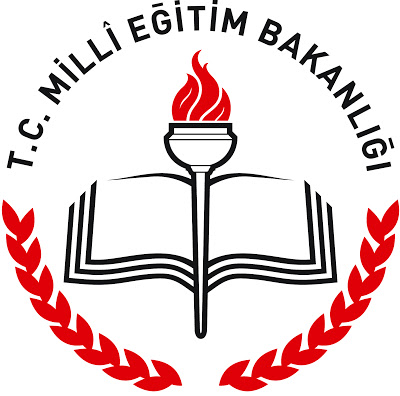 		T.C.BURSA VALİLİĞİYILDIRIM İLÇE MİLLİ EĞİTİM MÜDÜRLÜĞÜ2015–2019
STRATEJİK PLANI2015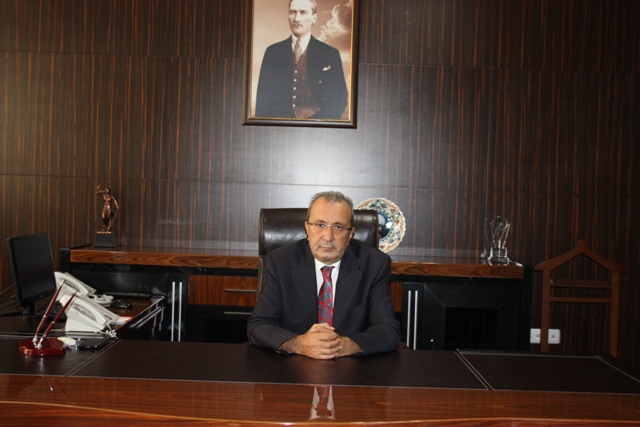 SUNUŞGünümüz dünyasında var olan gelişim ve değişim, eğitim süreçlerini de olumlu yönde etkilemiş ve bu alanda yeni ihtiyaçlar ortaya çıkarmıştır.	5018 sayılı Kamu Mali Yönetimi ve Kontrol Kanunu da ülkemizde bu gelişim ve değişimin bir parçası olarak ortaya çıkmış ve bütün devlet kurumlarına kamu mali yönetimi anlayışı getirmiştir. Kamu yönetiminde var olan mali ve idari sıkıntılar göz önüne alındığında planlı hizmet üretme, iş planı yapma, izleme değerlendirme süreçleri daha da önem kazanmıştır.	Stratejik planlama bu faaliyetlerin yürütülmesinde temel araçtır. Yapılacak faaliyetlerin planlama, uygulama, izleme ve değerlendirme süreçlerinde bir kılavuz, bir rehberdir. Elinizdeki bu plan bu çerçevede hazırlanmıştır.	Kamu kurumları artık yasal olarak faaliyetlerini orta ve uzun vadede planlamak; yaptıkları planı uygulamak, belli sürelerde gözden geçirip güncellemeler yapmak zorundadırlar. Bu uygulama ülkemiz açısından yeni bakış açıları ve fırsatlar doğuracaktır. Stratejik planlama sayesinde ülkemizde var olan kaynaklar doğru zamanda, doğru yere harcanacak ve kaynakların verimli kullanılması sağlanacaktır.	Bütün bu nedenler ve amaçlar doğrultusunda bu stratejik planlama çalışmasını yapan İlçe Milli Eğitim Müdürlüğümüz yöneticileri, öğretmenleri ve diğer çalışanlarını tebrik ediyor, hazırlanan 2015-2019 Yıldırım İlçe Milli Eğitim Müdürlüğü Stratejik Planının İlçemize faydalı olmasını diliyorum.                                         Mehmet AYDINYıldırım Kaymakamı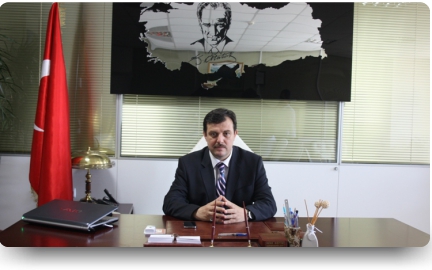 GİRİŞ         Neredeyiz? Nereye varmak istiyoruz? Varmak istediğimiz yere nasıl gideceğiz? Bu stratejik plan bütün bu sorulara cevap arayışımızdan doğdu.           Bu süreçte Yıldırım İlçe Milli Eğitim Müdürlüğü olarak öncelikle misyon ve vizyonumuz doğrultusunda kendimizi bütün yönlerimizle değerlendirdik. Eksiklerimizi, ihtiyaçlarımızı, geliştirmemiz gereken yönlerimizi gördük; amaçlarımızı, hedeflerimizi ve stratejilerimizi belirledik.          Bu amaçlar ve hedefler doğrultusunda hazırladığımız stratejik plan orta ve uzun vadede yapacağımız çalışmalar için bir yol haritası olacak. Bu sayede yaptığımız ve yapacağımız çalışmalar daha verimli hale gelecektir.          Stratejik plan hazırlamada emeği geçen bütün arkadaşlarıma teşekkür eder, yapılan işlerin İlçemiz eğitimine faydalı olmasını dilerim.   Sabahattin DÜLGERİlçe Milli Eğitim MüdürüİÇİNDEKİLERSUNUŞ	2GİRİŞ	3ÖNSÖZ	81.BÖLÜM	9STRATEJİK PLANLAMA HAZIRLIK SÜRECİ	9A.Yıldırım İlçe MEM 2015-2019 Stratejik Planlama Süreci	10B.Stratejik Plan Modeli	122.BÖLÜM	13DURUM ANALİZİ	13A.	TARİHSEL GELİŞİM	15B.	YASAL YÜKÜMLÜLÜKLER VE MEVZUAT ANALİZİ	16C.	FAALİYET ALANLARI –VE SUNULAN HİZMETLER	17D.	PAYDAŞ ANALİZİ	19E.	KURUM İÇİ VE KURUM DIŞI ANALİZ	191.	KURUM İÇİ ANALİZ	201.1.	KURUM YAPISI	201.1.1	İlçe Milli Eğitim Müdürlüğü Bölümler	211.1.2	FİZİKİ YAPI	211.2.	İNSAN KAYNAKLARI	221.3.	KURUM KÜLTÜRÜ	221.4.	TEKNOLOJİK DÜZEY	231.5.	MALİ KAYNAKLAR	241.6.	GZFT (SWOT) ANALİZİ	252.	KURUM DIŞI ANALİZ	282.1.	PESTLE ANALİZİ	282.2 ÜST POLİTİKA BELGELERİ	293.	EĞİTİM ÖĞRETİM SİSTEMİNİN SORUN / GELİŞİM ALANLARI	293.BÖLÜM	31GELECEĞE YÖNELİM	31A.TEMEL DEĞERLERİMİZ, VİZYONUMUZ,MİSYONUMUZ	32TEMA 1	34Stratejik Amaç 1	34Stratejik Hedef 1.1	34TEMA 2	36Stratejik Amaç 2	36Stratejik Hedef 2.1	36PERFORMANS GÖSTERGELERİ 2.1	37PERFORMANS GÖSTERGELERİ 2.2	40STRATEJİLER	40PERFORMANS GÖSTERGELERİ 2.3	41STRATEJİLER	42TEMA 3	42Stratejik Amaç 3	42Stratejik Hedef  3.1	42PERFORMANS GÖSTERGELERİ 3.1	43STRATEJİLER	44PERFORMANS GÖSTERGELERİ 3.2	45STRATEJİLER	45STRATEJİK HEDEF 3.3	46STRATEJİLER	474.BÖLÜM	48MALİYETLENDİRME	48STRATEJİK PLAN MALİYET TABLOSU	495.BÖLÜM	50İZLEME VE DEĞERLENDİRME	50EKLER	52TABLOLARTablo 1: Stratejik Plan Hazırlama Ekibi………………………………………………….…….......11Tablo 2: Yıldırım’da Yıllara Göre Yıldırım İlçesi Resmi ve Özel Okul, Öğretmen  ve  Öğrenci Durumu……………………………………………………………………………….………….…17 Tablo 3:  Yıldırım İlçe Millî Eğitim Müdürlüğü Faaliyet Alanları……………………….…….….19Tablo 4:  İlçe Milli Eğitim Müdürlüğü Personel Dağılım……………………………….…….…...23 Tablo 5: Yıldırım İlçesi Bilgi Teknolojileri Kaynak Durumu…………………....…….…………..25Tablo 6: Fatih Projesi Kapsamında Okullara Dağıtılan Tablet, Akıllı tahta, Projeksiyon ve Yazıcı Sayıları……………………………………………………………………………………………..25 Tablo 7: 2012 Yılı Ödenek Tablosu………………………………………………………………..25 Tablo 8: 2013 Yılı ödenek Tablosu	26Tablo 9: 2014 Yılı ödenek Tablosu	26Tablo 10: Pestle Analizi	29Tablo 11:  Stratejik Plan Genel Tablosu	34ŞEKİLLERŞekil 1: Stratejik Plan (SP) Oluşum Şeması	12Şekil 2: Mevzuat Şeması	17Şekil 3: Kurum İçi Ve Dışı Analiz	19EKLEREk 1: İlçe Millî Eğitim Müdürlüğü Stratejik Plan Ekibi……………………………………………	53Ek 2: İlçe Millî Eğitim Müdürlüğü Paydaş Listesi ve Etki-Önem Matrisi	55KISALTMALARAB   		Avrupa BirliğiBAP		Başarıyı Arttırma ProjesiBTSO		Bursa Ticaret Ve Sanayi OdasıDPT		Devlet Planlama Teşkilatı DYS 		Doküman Yönetim Sistemi EĞİTEP	Eğitimcilerin Eğitimi ProjesiEKYS		Eğitimde Kalite Yönetimi SistemiFATİH		Fırsatları Arttırma ve Teknolojiyi İyileştirme HareketiGZFT		Güçlü Yönler, Zayıf Yönler, Fırsatlar, TehditlerKHK		Kanun Hükmünde Kararname KalDer		Türkiye Kalite Derneği LDV		Leonardo Da Vinci Yenilik Transferi ProjesiMEBBİS 	Milli Eğitim Bakanlığı Bilişim SistemleriMTE		Meslekî Ve Teknik EğitimOECD	Ekonomik Kalkınma ve İşbirliği ÖrgütüRAM 		Rehberlik Ve Araştırma MerkeziSGK		Sosyal Güvenlik KurumuSP		Stratejik PlanSTK 		Sivil Toplum Kuruluşları TEFBİS   	Türkiye’de Eğitimin Finansmanı ve Eğitim Harcamaları Bilgi Yönetim SistemiTÜBİTAK	Türkiye Bilimsel ve Teknolojik Araştırma KurumuTÜİK		Türkiye İstatistik Kurumu UNESCO	Birleşmiş Milletler Eğitim, Bilim ve Kültür ÖrgütüYGS		Yüksek Öğretime Geçiş SınavıÖNSÖZ5018 sayılı Kamu Mali Yönetimi ve Kontrol Kanunu ve ilgili mevzuat gereği Yıldırım İlçe Milli Eğitim Müdürlüğü stratejik planı hazırlanırken, öncelikli olarak MEB Stratejik Plan Hazırlık Programında belirtilen iş takvimine uygun olarak gerekli ekipleri oluşturulmuştur.Stratejik planımız geniş bir paydaş katılımı ile kapsamlı bir şekilde hazırlanmıştır. Başlangıç aşamasında birimlerimizin stratejik amaç ve hedeﬂeri bütüncül bir yaklaşımla ele alınmıştır. Hedeﬂer, birimlerin yerine getirdiği tüm işlevleri karşılayacak biçimde genişletilmiştir. Elde edilen stratejik amaç ve hedeﬂer İlçe Milli Eğitim Müdürlüğünün öncelikleri açısından tekrar gözden geçirilmiştir. Bu süreçte tasarlanan amaç ve hedeﬂer Bakanlığımızın stratejik amaç ve hedeﬂeri ile uyumlu hale getirilmiştir.Stratejik planın ortaya çıkmasıyla birlikte, müdürlüğümüz somut hedeﬂere bağlı olarak çalışmak durumundadır. Müdürlüğümüzün amaç ve hedeﬂeri aynı zamanda paydaşların beklentilerini de yansıtmaktadır.Hazırlanan plan süreç içerisinde gözden geçirilip, değerlendirilip eksiklikler ve yeni ihtiyaçlar doğrultusunda revize edilecektir. Yoğun bir ekip çalışmasının sonucu olarak ortaya çıkan stratejik planımızın kurumlarımıza kurumsal yapılarını inceleme-değerlendirme, mali disiplin, kaynaklarını stratejik öncelikler doğrultusunda kullanma, bu kaynakların etkin kullanılıp kullanılmadığını izleme ve hesap verme sorumluluğu aşılamasını diliyoruz.                                               Strateji Geliştirme                                                                                                                                                        Şube Müdürlüğü1.BÖLÜM STRATEJİK PLANLAMA HAZIRLIK SÜRECİ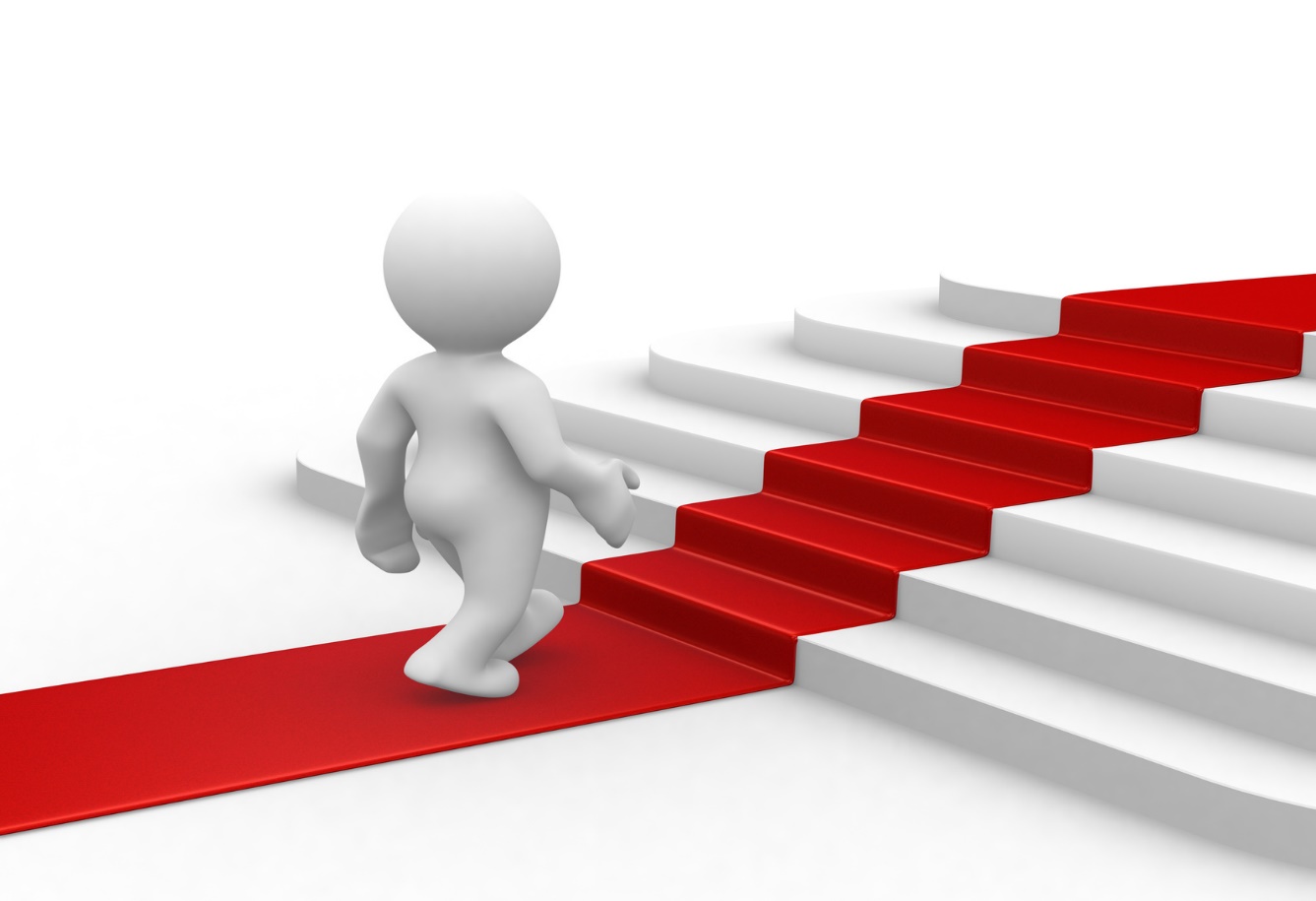 Dünyada kamu malî yönetimi ve kontrol sistemi konusunda önemli gelişmelerin yaşanması ve ülkemizde de kamu idarelerinin sayı, nitelik ve teşkilatlanmalarına bağlı olarak önemli değişikliklerin meydana gelmesi sonucunda “5018 sayılı Kamu Mali Yönetimi ve Kontrol Kanunu” 24.12.2003 tarih ve 25326 sayılı resmi gazetede yayınlanarak yürürlüğe girmiştir. Kamu idare ve kurumlarının elde ettiği her türlü kamu kaynağının daha verimli, etkin ve şeffaf kullanılmasını amaçlayan kanunun 9. maddesiyle kamu idarelerinin stratejik plan hazırlaması zorunlu hale getirilmiştir.  Aynı kanun maddesinde kamu hizmetlerinin istenilen düzeyde ve kalitede sunulabilmesi için bütçeleri ile program ve proje bazında kaynak tahsislerini; stratejik planlarına, yıllık amaç ve hedefleri ile performans göstergelerine dayandırılmasının gerekliliği belirtilmiştir. Bu bağlamda Bakanlığımız 16.09.2013 tarih ve 26 sayılı genelge ve Stratejik Plan Hazırlık Programı aracılığıyla 2015-2019 Stratejik Planının yapılmasına ilişkin yol haritasını belirlemiştir.A.Yıldırım İlçe MEM 2015-2019 Stratejik Planlama SüreciMüdürlüğümüz ilgili genelge ile Bakanlığımızın belirttiği takvim dâhilinde 2015-2019 Stratejik Planlama çalışmalarına başlamıştır. Çalışmalar, İlçe Millî Eğitim Müdürlüğü Stratejik Planlama Koordinasyon Ekibi rehberliğinde tüm birimlerin katılımıyla yürütülmüştür. Müdürlüğümüzde stratejik planlama hazırlıkları kapsamında gerçekleştirilen faaliyetler aşağıda belirtilmiştir.2013/26 sayılı Genelge doğrultusunda İlçe Milli Eğitim Müdürü,  üç İlçe Milli Eğitim Şube Müdürü ve Okul Müdürü’nden oluşturulmuştur. Kurul, Stratejik Plan  Ekibi tarafından bilgilendirilmiştir. Stratejik planın hazırlanması sürecinde ihtiyaç duyulan hallerde üst kurul bilgilendirilerek çalışmalar konusunda gerekli onaylar alınmıştır.2013/26 sayılı genelge doğrultusunda Tablo 1’de gösterilen Stratejik Plan Hazırlama Ekibi ve İlçe Stratejik Plan Ekibi oluşturulmuştur. ( Ek-1 )                                   Tablo 1: Stratejik Plan Hazırlama EkibiMüdürlüğümüz web sayfasında stratejik planlama ile ilgili bilgi, doküman ve örnek uygulamaların paylaşılacağı bölüm eklenmiştir. Durum analizi çalışmaları Millî Eğitim Bakanlığı İlçe takvimine göre hazırlanarak raporlanmıştır.Durum analizinden elde edilen veriler ve Bakanlığımızın stratejik plan taslağından yola çıkarak stratejik amaç ve hedefler oluşturulmuş, bu hedeflere ait performans göstergeleri belirlenmiştir.Stratejik planda yer alan amaç ve hedefleri gerçekleştirmek üzere Güçlü Yönler, Zayıf Yönler, Fırsatlar, Tehditler (GZFT) analizinden hareketle strateji ve politikalar belirlenmiş, tüm İlçe Milli Eğitim Müdürlüğü birimlerinden faaliyet planları alınarak performans programı hazırlanmıştır.Müdürlüğümüz stratejik planının onayı alınıp uygulamaya geçilmesi ile beraber izleme ve değerlendirme faaliyetleri de başlayacaktır.  İzleme değerlendirme ise altı aylık ve yıllık olmak üzere senede iki defa gerçekleştirilecektir.B.Stratejik Plan Modeli                                           Şekil 1: Stratejik Plan (SP) Oluşum Şeması2.BÖLÜMDURUM ANALİZİ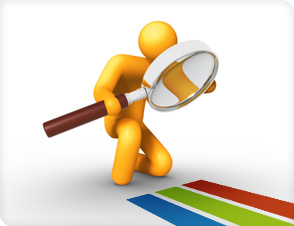 Müdürlüğümüzün 2015-2019 dönemini kapsayacak olan stratejik planı için hazırlık çalışmaları, Bakanlığımızın 16.09.2013 tarihli genelgesi ile başlatılmıştır. 2015-2019 Stratejik Plan Hazırlama Programında belirtilen takvim doğrultusunda Stratejik Plan Üst Kurulu, ve Stratejik Plan Ekibi oluşturularak Bakanlığımız modeli doğrultusunda yürütülmektedir. 	Çalışma ekiplerinin belirlenmesini takiben hazırlık çalışmalarına ilişkin ilkeler ve esaslar ile izlenecek yöntem, süreç ve çalışma takvimine ilişkin ayrıntılar kararlaştırılmış ve Müdürlüğümüz çalışanlarına duyurulmuştur. Belirlenen çalışma takvimi doğrultusunda, stratejik planlama çalışmaları başlatılmıştır. Problem çözme teknikleri ve Stratejik Plan hazırlama başlıklarında uygulamalı eğitim çalışmaları gerçekleştirilmiştir. Alınan eğitimlerin ardından Müdürlüğümüzün tarihçesi, mevzuat analizi, faaliyet alanları, iç ve dış paydaşları ile yararlanıcıları belirlenerek önceliklendirilmiş ve Müdürlüğümüz birimlerinin sundukları hizmetler, hizmet çeşitleri ve hizmetlerden yararlanan paydaşlara ilişkin çalışmalar gerçekleştirilmiştir.. GZFT analizinde iç paydaşların görüşlerine ağırlık verecek ve kurum içi katılımı en üst seviyede sağlayacak bir yöntem kullanılmıştır. Her birim için ayrı ayrı yapılan çalıştaylar ve atölye çalışmalarında çalışanların kendi birimlerine yönelik güçlü ve zayıf yanları fırsat ve tehditleri sıralamaları ve önceliklendirmeleri sağlanmıştır.Birim bazında oluşturulan GZFT listeleri Stratejik Plan Hazırlama Ekibi tarafından gözden geçirilerek kurumsal GZFT analizi yapılmıştır. 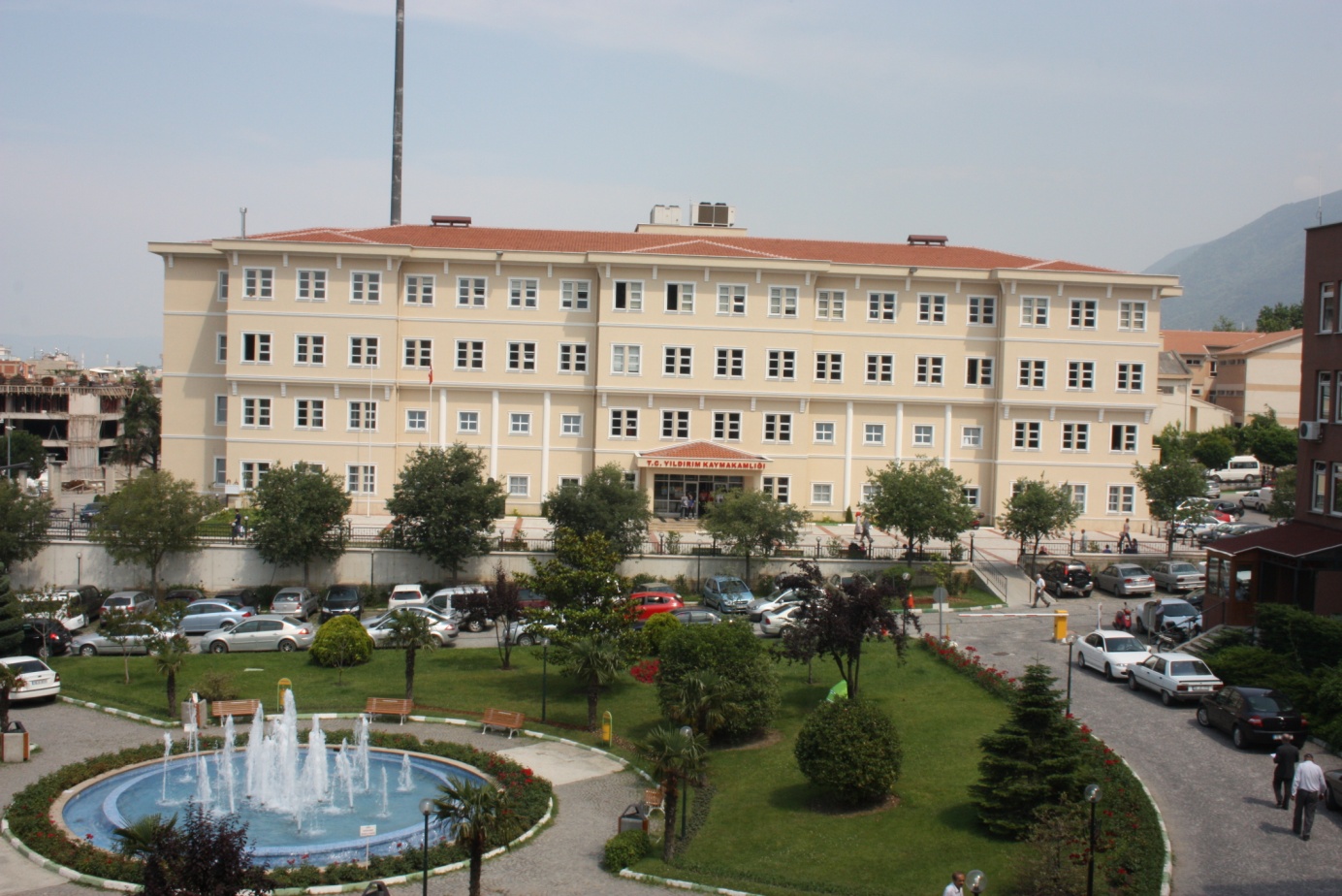                                    Resim-1 Yıldırım İlçe Milli Eğitim MüdürlüğüTARİHSEL GELİŞİMYıldırım İlçesi, Bursa merkezinde Osmangazi, Nilüfer, Kestel, Gürsu, Mudanya, Gemlik ilçeleri ile birlikte Bursa Büyükşehir Belediyesi’ni oluşturmaktadır. Yıldırım İlçesi idari olarak 1987 yılında kurulmuştur. Adını 4. Osmanlı Padişahı Yıldırım Beyazıt’ tan alan Yıldırım ilçesinde 67 mahalle bulunmaktadır. Yıldırım’da Osmanlı döneminin en önemli eserleri yer aldığı gibi, yeni yerleşim birimleri de bulunmaktadır. Bursa’nın ilk toplu konut bölgesi, ilçemiz KAPLIKAYA’ da kurulmuştur. Türkiye’nin en gözde kış sporları merkezi Uludağ ile teleferik bağlantısı da Yıldırım’ dan yapılmaktadır. Uludağ’ın eteklerine kurulmuş olan Yıldırım, nüfusu ve göç alan yapısı itibariyle Türkiye’nin pek çok ilinden büyüktürİlimizin Büyükşehir kapsamına alınmasıyla, 15.08.1988 tarihinde Osmangazi, Yıldırım ve Nilüfer olmak üzere üç merkez ilçeye ayrılmıştır. Müdürlüğümüz, 15.08.1988 tarihinde Yıldırım Beyazıt Lisesi Müdürü İhsan ERDEM’ in Müdür Vekilliğinde, Yunus Emre İlköğretim Okulu Müdürü Enver Demir ’in şube müdürlüğüne vekâleti ile Duaçınar Ortaokulu’nda üç memur ile faaliyete başladı. 01.03.1989 tarihi itibariyle İlçe Milli Eğitim Müdürlüğüne M. Bakır BUDAK; Şube Müdürlüklerine Vedat İLHAN, Erdoğan KAYA ve Emin ŞİMŞEK atanmış ve Yıldırım caddesindeki Kaymakamlık Binası’ nın 4. ve 5. katlarında faaliyetlerine devam etmiştir. Daha sonra yeni memurların ve Şube Müdürü Mustafa TÜRKMEN’ in katılması ve işlem hacminin genişlemesi nedeniyle bina yetersiz kaldığından İlçe Milli Eğitim Müdürlüğümüz, 1991 yılında Akıncıtürk İhsan Dikmen İlköğretim Okulu’nun eski binasına taşınmış,1997 yılına kadar burada hizmet vermiştir. Müdürlüğümüz 1997 yılından 2012 yılı Nisan ayına kadar İpekçilik Caddesi’nde bulunan Rehberlik Araştırma Merkezi ile aynı binayı paylaşmıştır. 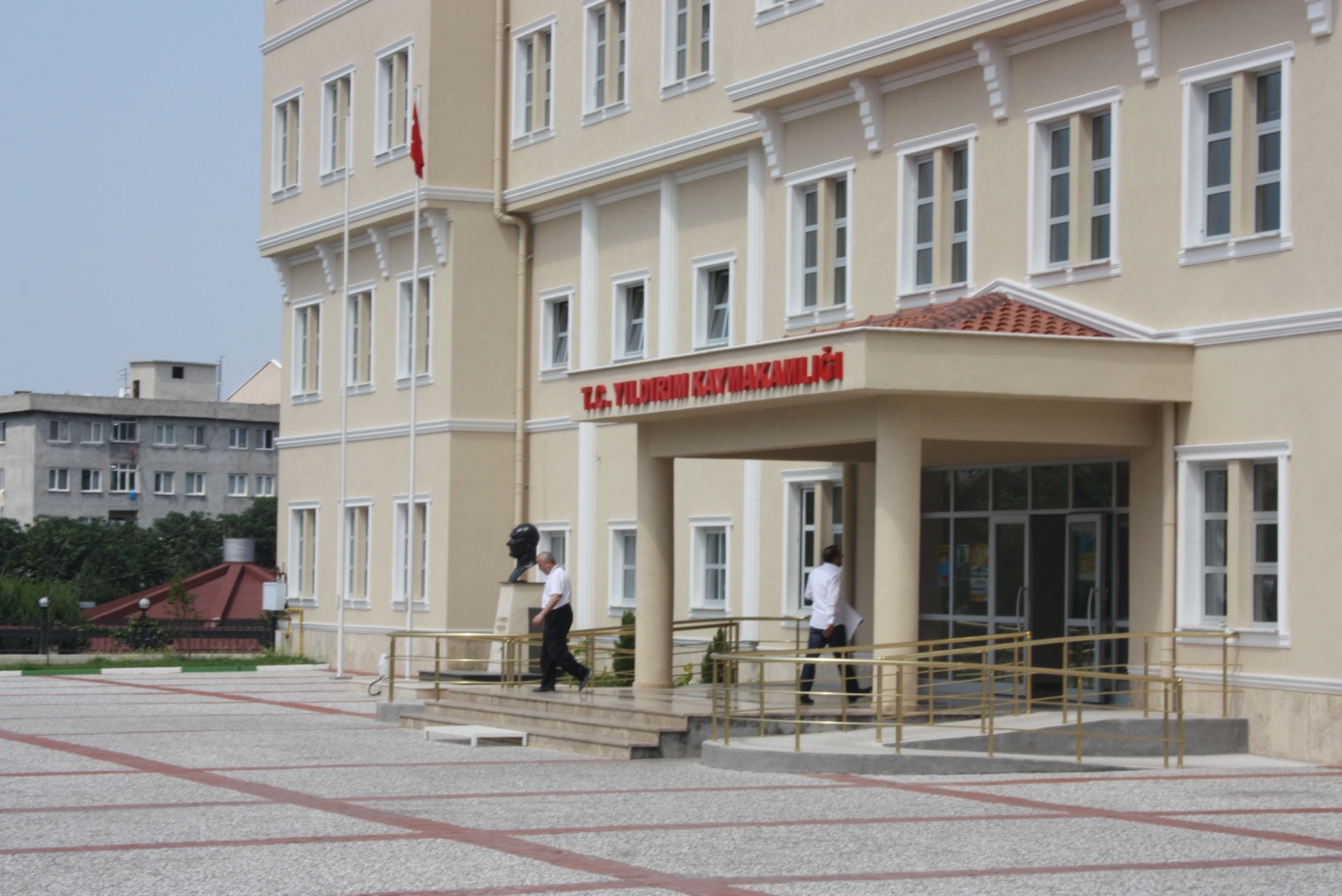                                  Resim-2 Yıldırım İlçe Milli Eğitim MüdürlüğüTablo-2 Yıldırım’da Yıllara Göre Yıldırım İlçesi Resmi ve Özel Okul, Öğretmen  ve              Öğrenci DurumuYASAL YÜKÜMLÜLÜKLER VE MEVZUAT ANALİZİYıldırım Millî Eğitim Müdürlüğü, Türkiye Cumhuriyeti Devleti yapısı içinde Millî Eğitim Bakanlığı’nın taşra teşkilatında yer alan bir kurumdur. Müdürlüğümüzün sorumlulukları arasında Millî Eğitim Bakanlığının taşra teşkilatındaki görevlerinin yürütülmesi, devletin politikalarının kaymakamlık makamına bağlı olarak gerçekleştirilmesi hususu bulunur. Bu bağlamda Müdürlüğümüz devletin ve hükümet ile bakanlıkların temsilcisi konumunda bulunan Kaymakamlık Makamına karşı birinci derecede sorumludur. Yıldırım İlçe Millî Eğitim Müdürlüğü’nün görevleri; kendisine bağlı birimleri izleme, değerlendirme ve geliştirme yönüyle sorumlulukları Millî Eğitim Bakanlığının Teşkilat ve Görevleri Hakkında Kanun Hükmünde Kararname ve Millî Eğitim Bakanlığı İl ve İlçe Millî Eğitim Müdürlükleri Yönetmeliği'nde tanımlanmıştır. İlçe Millî Eğitim Müdürlüğü faaliyetlerini, Türkiye Cumhuriyeti Anayasanın 10., 24., 42. ve 62. Maddeleri, MEB Kanunları (430, 222, 1739...), K.H.K, Tüzük, Yönetmelik, Yönerge, Bakanlar Kurulu Kararı, Tebliğ, Usul ve Esaslar, Genelgeler ve 5018 sayılı Kamu Mali Yönetimi ve Kontrol Kanunu’nun 3. ve 9. maddesi hükümleri kapsamında yürütülmektedir.                                               Şekil 2: Mevzuat ŞemasıFAALİYET ALANLARI –VE SUNULAN HİZMETLERDurum analizinin üçüncü aşaması olan faaliyet alanlarının belirlenmesi, yasal yükümlülükler ve mevzuat analizi çalışmalarından sonra hazırlanmıştır. Kurumun bağlı bulunduğu anayasa, kanun, tüzük, yönetmelik, genelge ve yönergeden kaynaklanan yetki, görev ve sorumluluklarına bağlı olarak kurumun yaptığı iş ve işlemler sıralanıp gruplandırılmıştır. Böylece faaliyet alanları ve sunulan hizmetler hakkında düzenlemeye gidilmiştir. Buna göre Müdürlüğümüz 8 (sekiz) faaliyet alanında hizmet vermektedir. Bu faaliyet alanları Tablo 3’te gösterilmiştir.Tablo 3: Yıldırım İlçe Millî Eğitim Müdürlüğü Faaliyet AlanlarıPAYDAŞ ANALİZİStratejik Planlamanın temel unsurlarından biri katılımcılıktır. Kuruluşun etkileşim içinde olduğu tarafların görüşlerinin dikkate alınması stratejik planın sahiplenilmesini sağlayarak uygulama şansını artıracaktır. Diğer yandan, kamu hizmetlerinin yararlanıcı ihtiyaçları doğrultusunda şekillendirilebilmesi için yararlanıcıların taleplerinin bilinmesi gerekir. Bu nedenle durum analizi kapsamında paydaş analizinin yapılması önem arz etmektedir. Paydaş analizi kapsamında öncelikle Müdürlüğümüzün  hizmetleri ile ilgisi olan, Müdürlüğümüzden doğrudan veya dolaylı, olumlu ya da olumsuz yönde etkilenen veya Müdürlüğümüzü etkileyen kişi, grup veya kurumlar tespit edilerek gruplandırılmıştır.            Gruplandırılan paydaşlarımız ile önceliklendirilme durumları göz önüne alınarak; yönetim düzeyinde görüşmeler, toplantılar (toplantı, seminer, çalıştay vb.), yazışmalar, izlenimler ve anket çalışmaları paydaş analizinin ortaya çıkmasında yöntemler olarak kullanılmıştır. Paydaşların görüşleri alınırken temel olarak şu sorulara cevap aranmıştır: 1. Faaliyetlerimiz ve hizmetlerimiz sizin için önemli midir? 2. Olumlu bulduğunuz yönlerimiz nelerdir? 3. Geliştirilmesi gereken yönlerimiz nelerdir? 4. Beklentileriniz nelerdir?KURUM İÇİ VE KURUM DIŞI ANALİZ            Kurum içi ve dışı analiz çalışmaları kapsamında Müdürlüğümüzün teşkilat yapısı, insan kaynakları, mali kaynakları, istatistiki verileri, teknolojik alt yapısı ve teknolojiyi kullanma düzeyi, kurumun araç ve bina envanteri ve diğer varlıkları, kurumda kullanılan raporlama sistemi, kurumun yapısı ve görev alanları yer almaktadır. Müdürlüğümüzün bu alanlardaki mevcut durumu hakkında bilgi toplanmış ve bu bilgiler değerlendirilerek kurum hakkında sonuçlara ulaşılmıştır. Sonuçlar analiz edilerek Müdürlüğümüzün güçlü ve zayıf yönleri ortaya konmuştur.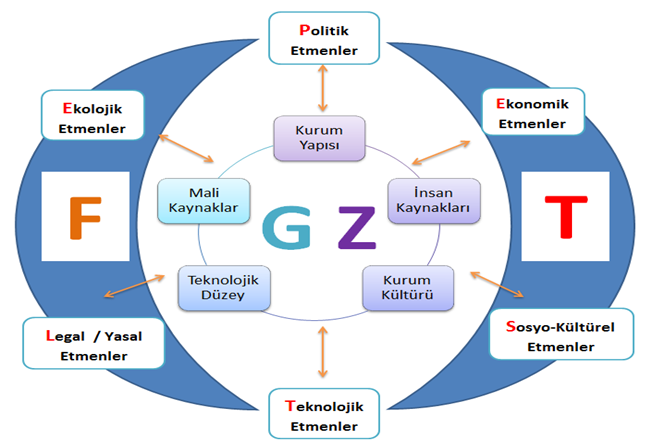 Şekil 3: Kurum İçi Ve Dışı AnalizKURUM İÇİ ANALİZKurum içi analiz, Yıldırım İlçe Milli Eğitim Müdürlüğünün mevcut durumunu ve geleceğini etkileyebilecek, iç ortamdan kaynaklanan kontrol edilebilir koşulların ve eğilimlerin incelenerek güçlü ve zayıf yönlerin belirlenmesi ve değerlendirilmesidir. Güçlü yönler müdürlüğümüzün amaçlarına ulaşması için yararlanılabileceği olumlu hususlardır. Zayıf yönler ise müdürlüğümüzün başarılı olmasına engel teşkil edebilecek eksiklikler, diğer bir ifadeyle, aşılması gereken olumsuz hususlardır. Belirlenen güçlü yönler müdürlüğümüzün hedeflerine, zayıf yönler ise alacağımız tedbirlere ışık tutacaktır. Güçlü ve zayıf yönler belirlenirken dikkate alınan bazı hususlar aşağıda verilmiştir. Bu hususlar; salt verileri kapsayan, tanımlayıcı bir içerik taşımakta olup, analitik değerlendirmelere ve sonuçlara da yer verilmiştir.Kurum içi analiz çalışmalarında; Milli Eğitim Müdürlüğü’nün teşkilat yapısı, insan kaynakları, teknolojik düzeyi ve mali kaynakları ve istatistiki veriler analiz edilmiştir. KURUM YAPISIMüdürlüğümüz 652 sayılı Kanun Hükmünde Kararname ve Millî Eğitim Bakanlığı İl ve İlçe Millî Eğitim Müdürlükleri Yönetmeliği doğrultusunda 2012 yılında yeniden yapılandırılmıştır. Buna göre Yıldırım İlçe Milli Eğitim Müdürlüğü’ne bağlı bölümler Şekil 1’de belirtilmiştir.                 Şekil-4 Yıldırım İlçe Milli Eğitim Müdürlüğü Teşkilat Şemasıİlçe Milli Eğitim Müdürlüğü Hizmetleri 1) Temel Eğitim Hizmetleri2) Ortaöğretim Hizmetleri3) Mesleki ve Teknik Eğitim Hizmetleri4) Din Öğretimi Hizmetleri5) Özel Eğitim ve Rehberlik Hizmetleri 6) Hayat Boyu Öğrenme Hizmetleri7) Özel Öğretim Kurumları Hizmetleri8) Bilgi İşlem ve Eğitim Teknolojileri Hizmetleri9) Strateji Geliştirme Hizmetleri10) Hukuk Hizmetleri11) İnsan Kaynakları Yönetimi Hizmetleri12) Destek Hizmetleri 13) İnşaat ve Emlak Hizmetleri14) Ölçme Değerlendirme ve Sınav Hizmetleri FİZİKİ YAPIMüdürlüğümüz Yıldırım Kaymakamlığı 3.katında toplamda 29 oda ile hizmet vermektedir.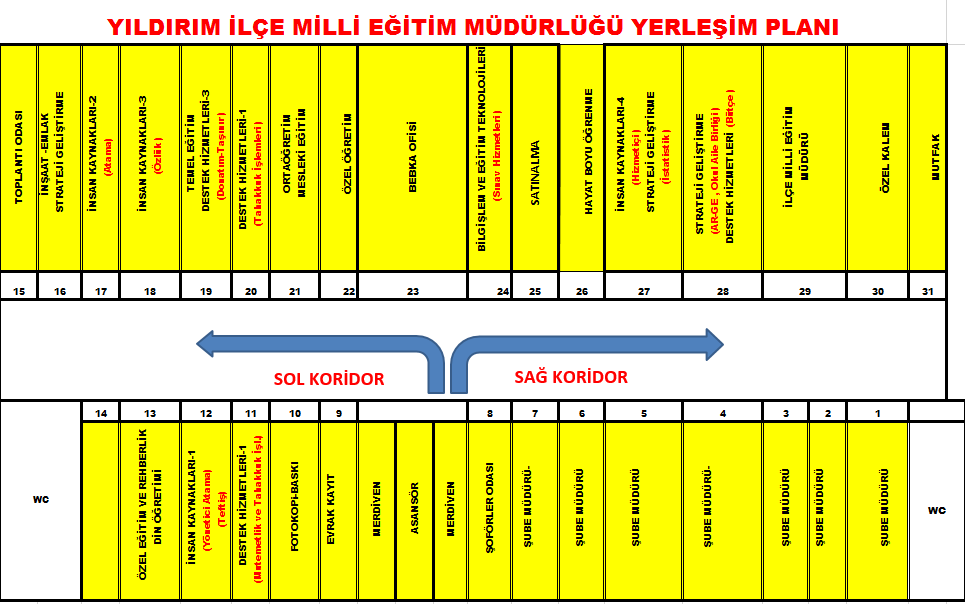                         Şekil-5   Yıldırım İlçe Milli Eğitim Müdürlüğü Fiziki YapısıİNSAN KAYNAKLARIYıldırım İlçe Milli Eğitim Müdürlüğü 70 personeliyle hizmet vermektedir. Yönetici ve personelin  dağılımı Tablo-4’te gösterilmiştir.                             Tablo-4 İlçe Milli Eğitim Müdürlüğü Personel DağılımKURUM KÜLTÜRÜKurumlar içinde bulundukları çevreyle sürekli etkileşim içindedirler ve kendilerinin de içinde bulunduğu ülkenin ve toplumun kültüründen etkilenirler. Evrensel ve Millî kültür unsurlarından bire bir etkilenen kurum çalışanları ve kurumla etkileşim içinde bulunan kişi, grup ve kurumlar kültüre ilişkin temel değerleri öncelikle ailede, mahallede, okulda ve diğer sosyal kurumlarda öğrenirler. Her kurumun iklimi, aynı işi yapsalar bile, yönetici ve çalışan tutumları, bakış açısı, kullanılan donanım, içinde bulunduğu çevre gibi unsurlardan dolayı farklılık gösterir. Bu farklılaşma, kurumda geçirilen zaman içerisinde kişiler arası iletişime, işlerin yapılış biçimine, üst yönetimin algılamalarına etki eder ve kurum kültürünün oluşmasına katkı sağlar. Dünyada yaşanan hızlı değişiklikler kurumla etkileşim içerisinde olan kişi, grup,  kurum ve tüm paydaşlarda yeni beklentiler ve istekler oluşmasına neden olmaktadır. Bundan dolayı verimliliğin, etkinliğin sağlanarak topluma daha fazla katma değer katmak, kamu yararını en yükseğe çıkarmak günümüzde zorunluluk halini almıştır. Bu zorunluluğu gerçekleştirmenin yolu çalışanları kurum hedeflerine doğru motive etmek, onlarda kuruma bağlılık ve aidiyet duygusu oluşturarak kurum amaçlarıyla bireyin amaçlarını örtüştürmekten geçer. Çünkü kurum bağlılığı yüksek olan çalışanların kurum amaçlarını daha çok benimseyeceği ve bu amaçlar doğrultusunda çabalarını daha da yoğunlaştıracağı beklenir. Bu bakımdan, kurum kültürüyle kuruma bağlılık arasındaki ilişkiyi ortaya koymak, ya da hangi kültürel özelliklerin kuruma bağlılıkla ilişkisi olduğunu belirlemek yöneticilere etkin kurum yönetimi konusunda yol gösterici olacaktır.    Köklü bir kurum kültürüne sahip olan Müdürlüğümüzde intranet, panolar, iç yazışmalar (Müdürlük tarafından gönderilen resmi yazılar ve iç iletişim formları), telefon görüşmeleri ve toplantılar yoluyla iç iletişim sağlanmaktadır.  İlçe Milli Eğitim Müdürü ve Şube Müdürleriyle her hafta başı, İlçe Millî Eğitim Müdürleri ve kurum müdürleriyle ise her dönemin başında ve sonunda değerlendirme amaçlı toplantılar yapmaktadır. Ayrıca gerekli görülen durumda da toplantılar düzenlenmektedir. Bununla birlikte,  Şube Müdürleri her yıl görev alanlarındaki kurumları ziyaret etmektedirler.Yıldırım İlçe Milli Eğitim Müdürlüğü’nde karar alma süreci; İlçe Milli eğitim Müdürlükleri Yönetmeliği ve diğer ilgili mevzuat doğrultusunda gerçekleşmektedir. İlçe Milli Eğitim Müdürlüğü’nde tüm Şube Müdürleri yetkilendirilmiştir ve görev tanımları doğrultusunda karar verebilme yetkisine sahiptirler. İlçe Milli Eğitim Müdürü kurumla ilgili olarak alınacak kararlarda ilgili tarafların görüşlerini alarak, İlçe Millî Eğitim Müdürlüğü Üst Yönetimi ile birlikte karar vermektedir. Müdürlüğümüzde karar alma sürecinde katılımcılık, temel bir ilke olarak belirlenmiştir.TEKNOLOJİK KAYNAKLAR         Eğitimde yeni teknolojilerin kullanılması ve yaygınlaştırılmasına yönelik olarak bütün okulların internet erişimine kavuşması, bilişim teknolojileri sınıflarının yaygınlaştırılması, bir bilgisayara düşen öğrenci sayısı göstergesinin hızla iyileştirilmesi,  bilgi çağında eğitim gereklerinin yerine getirilmesine yönelik kampanyaların yürütülmesi olumlu gelişmelerdir. Donanım kadar önemli olan yazılımların da hızla devreye konulması elbette kaçınılmazdır. İlçe Milli Eğitim Müdürlüğümüz; öğrenci kaydı, öğrenci nakli, personel ataması, personel nakli, her türlü sınav başvuru ve sonuç bildirimi, yazılı iletişim, seminer ve kurs başvuruları, personel özlük dosyaları, kurum tanıtımları, onarım başvuruları Kitap ihtiyacının belirlenmesi, her türlü eğitim aracı ve donatımının envanterinin çıkarılması, Bilgi edinme ve bilgisayar destekli eğitimde Bakanlığımızın alt yapısını kullanmaktadır.          Bunların yanı sıra kurumların fiziki kapasiteleri ve alt yapı durumları vb. alanlardaki iş ve işlemlerin başlatılması, yürütülmesi ve sonuçlandırılması işlemleri Bakanlığımız tarafından hazırlanan yazılımlar aracılığı ile internet üzerinden yürütülmektedir. Eğitim kurumlarında da bilgisayar ve bilgi teknolojilerinden azami ölçüde yararlanılması için, projeksiyon makinesi ve diğer teknolojik araç gereçler sağlanmıştır. Ayrıca Fatih Projesi kapsamında Bakanlığımız okullarımıza etkileşimli tahta ve tablet dağıtımı çalışmaları devam etmektedir. Fatih projesi kapsamında her okulda intranet ağı oluşturulacaktır. Aşağıdaki tablolarda ilçemizdeki bilgi teknolojileri kaynak durumu ve FATİH projesi uygulamaları hakkında bilgi verilmiştir.                        Tablo-5 Yıldırım İlçesi Bilgi Teknolojileri Kaynak Durumu                Tablo-6 Fatih Projesi Kapsamında Okullara Dağıtılan Tablet, Akıllı tahta, Projeksiyon ve Yazıcı SayılarıMALİ KAYNAKLARMerkezi yönetim bütçesinden ayrılan pay, eğitime katkı payı gelirleri (bütçeleştirilen gelirler), dış ülke ve kuruluşlardan sağlanan dış krediler, burslar ve bağışlar ile okul-aile birliği gelirleri milli  eğitimin başlıca finansman kaynaklarını oluşturmaktadır. Son yıllarda nüfus artış hızının düşmüş olmasına rağmen hâlâ yüksek seviyelerde bulunması ve göç olgusu Bakanlık kaynaklarının yeni okul yapımına harcanmasına neden olmaktadır. Sınırlı kaynakların nicelik sorununa yöneltilmesinden dolayı eğitimde kalite olgusu sürekli ikinci planda kalmaktadır. Türk Millî Eğitiminde, kaynakların yatırıma yönlendirilme zorunluluğu yanında, çeşitli sebeplerle kaynakların etkin ve verimli kullanılamaması sorunlarının da yaşandığı bilinmektedir.Tablo-7 2012 Yılı Ödenek TablosuTablo-8 2013 Yılı ödenek TablosuTablo-9 2014 Yılı ödenek Tablosu5018 Sayılı Kamu Mali Yönetimi ve Kontrol Kanunu gereğince kalkınma planları ve programlarında yer alan politika ve hedefler doğrultusunda kamu kaynaklarının etkili, ekonomik ve verimli bir şekilde elde edilmesi ve kullanılması, hesap verebilirliği ve mali saydamlığı sağlamak üzere, kamu mali yönetiminin yapısı ve işleyişi, kamu bütçelerinin hazırlanması, uygulanması, tüm mali işlemlerin muhasebeleştirilmesi, raporlanması ve malî kontrolün düzenlenmesi amaçlanmaktadır. Merkezi yönetim bütçe uygulamasına geçilmesiyle, bütçe sistemi uluslararası standartlara uygun bir kapsama kavuşurken, çok yıllık bütçeleme sisteminin bütçe sistemine entegre edilmesiyle de, daha saydam ve öngörülebilir bir bütçe politikası uygulamaya konulmaktadır.GZFT (SWOT) ANALİZİStratejik planlamanın en önemli unsurlarından biri GZFT analizidir. GZFT analizi, kuruluşun kendisinin ve kuruluşu etkileyen koşulların sistemli olarak incelenmesidir. GZ kuruluş içi analiz kısmını, FT ise çevre analizi kısımlarını oluşturur. GZFT analizinde iç paydaşların görüşlerine ağırlık verecek ve kurum içi katılımı en üst seviyede sağlayacak bir yöntem kullanılmıştır. Her birim için ayrı ayrı yapılan çalışmalarda çalışanların kendi birimlerine yönelik güçlü ve zayıf yanları fırsat ve tehditleri sıralamaları ve önceliklendirmeleri sağlanmıştır. Birim bazında oluşturulan GZFT listeleri Stratejik Plan Ekibi tarafından gözden geçirilerek kurumsal GZFT analizi yapılmıştır. GZFT analizinden elde edilen veriler, ‘Geleceğe Yönelim’ bölümündeki amaç ve hedeflerin oluşmasına katkı sağlamıştır.KURUM DIŞI ANALİZPESTLE ANALİZİPolitik, Ekonomik, Sosyal ,Teknolojik, Hukuksal ve Ekolojik faktörlerin incelenerek önemli ve harekete geçirilmesi gerekenleri tespit etmek ve bu faktörlerin olumlu veya olumsuz etkilerini ortaya çıkarmak için yapılan bir analizdir.                                                                                   Tablo-10  PESTLE Analizi2.2 ÜST POLİTİKA BELGELERİ     2015–2019 Yıldırım İlçe Milli Eğitim Stratejik Planının hazırlanmasında aşağıdaki listede yer alan belgeler üst belgeler olarak incelenmiştir. EĞİTİM ÖĞRETİM SİSTEMİNİN SORUN / GELİŞİM ALANLARI	Eğitim talebi olan her bireyin eşit şartlarda eğitim imkânlarından faydalanması çok önemlidir. ‘Yenilikçi yönetim anlayışıyla fark yaratmak’ vizyonumuza ulaşmak için Yıldırım İlçe Milli Eğitim Müdürlüğü olarak stratejik plan hazırlık sürecinde, paydaşlardan alınan görüşler, kurum içi ve kurum dışı analizler, üst politika analizi ve bakanlığımızın strateji ve politikalarının ışığında sorun alanlarımızı belirledik.	Bu bağlamda 2012 yılında zorunlu eğitimin 12 yıla çıkmasıyla okullaşma oranlarımızı eğitimin her kademesinde artırmamız gerekmektedir. Eğitim süreci içinde olan herkesin eğitimini tamamlaması da önceliklerimizdendir. Örgün eğitim içinde bulunan bireylerin okula devamlarının sağlanması ve motivasyonları da dikkate alınmaktadır. AB 2020 Stratejisi’nde yer alan ‘Okulu erken bırakanların oranının %15’ten %10 seviyesine düşürülmesi’ hedefi için özellikle ortaöğretimde bu sorun alanı üzerinde durulmuştur.	Nitelikli bireyler yetiştirebilmek için gerekli olan kaliteli eğitimi vermek, öğrencilerimizin akademik başarılarını artırmak, sağlıklı zihinsel ve bedensel gelişimlerini sağlamak da önceliklerimizdendir. Sanayi kuruluşlarının yoğun olarak bulunduğu ilimizde meslekî eğitimden mezun olan öğrencilerin istihdamı ve beklentiye cevap verebilecek nitelikte olması gerekmektedir.	AB’ye aday olan ülkemizin öğrenci ve öğretmenlerinin bu uyum sürecinde yurt dışı haraketlilikte bulunması, uluslararası, ulusal ve yerel projelerde yer alması yenilikçi yönetim anlayışımızın bir gerekliliğidir.	Bütün kaynaklarımızın verimli yönetilmesi de ancak kurumsal ve stratejik bir yönetim anlayışı ile mümkündür.Temalara göre sorun ve gelişim alanlarımız aşağıda belirtilmiştir3.BÖLÜMGELECEĞE YÖNELİM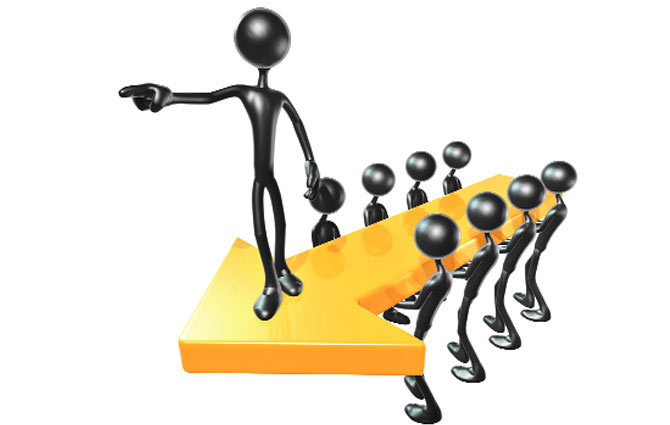 A.TEMEL DEĞERLERİMİZ, VİZYONUMUZ,MİSYONUMUZTablo-11 Stratejik Plan Genel Tablosu                                       TEMA 1 EĞİTİM VE ÖĞRETİME ERİŞİMStratejik Amaç 1Bireylerin hakkı olan örgün ve yaygın eğitim süreçlerine erişmelerini ve tamamlamalarını sağlayacak imkânlar hazırlamak.Stratejik Hedef 1.1  Her düzeyde öğrencilerin okula erişimlerini sağlamak.PERFORMANS GÖSTERGELERİ 1.1Ülkemizde 2012 yılında yürürlüğe giren 6287 sayılı Kanun ile zorunlu eğitim 4 yıl süreli ilkokul, 4 yıl süreli ortaokul ve 4 yıl süreli lise eğitimini kapsayacak şekilde 12 yıla çıkarılmıştır. Kanun’un temel amaçlarından biri toplumun ortalama eğitim süresini yükseltmek, bir diğeri ise çocukların ilgi, ihtiyaç ve yetenekleri doğrultusunda yönlendirilmelerini mümkün kılmaktır. Ayrıca 2012/20 sayılı Genelge gereği okul öncesi eğitime de büyük önem verilmekte ve okul öncesi eğitimde okullaşma oranının artırılması hedeflenmektedir. Ekonomik Kalkınma ve İşbirliği Örgütü (OECD) verilerine göre, OECD ülkelerindeki zorunlu eğitim süreleri arasında benzerlik bulunmasına rağmen, okula kayıtlı nüfusun %90’ından fazlasının geçirdiği ortalama eğitim yılı Türkiye’de 7 iken, OECD ortalaması 13’tür. Bu nedenle Kanun’un temel amaçlarına uygun olarak Bursa’da zorunlu eğitim çağında bulunan ve hayat boyu öğrenme imkânlarından faydalanan tüm bireylerin örgün ve yaygın eğitime erişiminin ve tamamlamasının sağlanması toplumsal yetkinlikleri artırmak için de önemlidir. Okullarımızda herkesin eğitime eşit imkânlarla sahip olması ve kaliteli bir eğitim alması öncelikli hedeflerimizdendir.           Eğitimin her kademesinde okullaşma oranlarının, okul öncesine verilen önemin, özel öğretimin payının ve dezavantajlı bireylerin eğitime erişim imkânlarının artmasını, okul terklerinin, devamsızlığın ve disiplin olaylarının azalmasını ve hayat boyu öğrenmeye katılım oranının AB standartlarına çıkarılmasını hedeflemekteyiz. STRATEJİLER 1.1                                        TEMA 2 EĞİTİM VE ÖĞRETİMDE KALİTEStratejik Amaç 2Eğitim ve öğretim süreçlerindeki bireylerin başarı ve kazanımlarını arttırarak ulusal ve uluslararası düzeyde sürdürülebilir istihdam sağlayıcı çalışmalar yapmak.Stratejik Hedef 2.1Öğrencilerin başarı ve öğrenme kazanımlarını arttırmayı sağlayıcı tedbirler almak.HEDEFİN MEVCUT DURUMUNiceliğin değil niteliğin önemli olduğu günümüzde nitelikli bireyler yetiştirmek toplumsal bir gerekliliktir. Uzun dönemde de ülkemizin ihtiyaç duyduğu nitelikli insan gücünün yetiştirilmesi hususu önceliğini korumaktadır. Bu bağlamda eğitim imkânlarından faydalanan tüm bireylere kaliteli bir eğitim ortamı sağlamak, bedensel, sosyal, zihinsel ve ruhsal gelişimlerinin artırılmasını sağlamak önceliklerimizdendir. Öğrencilerimizin akademik başarısını arttırmak, sosyal ve sportif faaliyetlerden yararlanmasını sağlamak bu nedenle çok önemlidir. 	Kaliteli bir eğitim vermek için öğrencilerimizin hazır bulunuşluğunun belirlenen düzeyde bulunması önemli bir gerekliliktir. Bu nedenle öğrencilerimizin akademik başarılarını arttırmaya yönelik ele alınabilecek göstergelerden yıl sonu başarı ortalamaları izlenmektedir. İlkokuldan başlayarak öğrencilerimizin temel öğrenme kazanımlarını gerçekleştirmelerini sağlamayı hedefliyoruz. Ayrıca günümüzün en önemli problemlerinden madde bağımlılığı ve şiddetin önlenmesine yönelik Bursa Valiliği, İl Emniyet Müdürlüğü ve İl Milli Eğitim Müdürlüğünün ortaklaşa uyguladığı şiddeti önlemeye yönelik eylem planı uygulanmaktadır. İlçemize yerleşen mülteciler ve bunların eğitim sürecimize uyumlarına yönelik çalışmalar yapılmaktadır.	İlçemizin demografik yapısı ve sosyal yapısı incelendiğinde sanata ve spora verdiği önem oldukça belirgindir. Bu nedenle öğrencilerimizle sanatsal ve sportif faaliyetlerdeki başarılarımızı artırarak sürdürmek istiyoruz.Öğrencilerimizin çağın gereklerinde hak ettikleri kalitede eğitim şartlarını sağlayarak akademik olarak başarılı, sosyal, sportif, sanatsal faaliyetlerle kendini ifade eden özellikle de zihinsel, bedensel ve ruhsal olarak sağlıklı bireyler olmalarını hedefliyoruz.PERFORMANS GÖSTERGELERİ 2.1STRATEJİLER 2.1Stratejik Hedef 2.2Bireylere çalışma hayatına uyumlarını sağlayacak beceriler kazandırarak onları iş dünyasına ve üst öğretim kurumuna hazırlamak.HEDEFİN MEVCUT DURUMUÖğrencilerin çalışma koşullarına uyumlarını sağlayacak beceriler kazandırarak onları iş dünyasına ve üst öğretim kurumuna hazırlamak hedef olarak belirlenmiştir.  Uygulanan eğitim sistemi ile iş gücü piyasası arasındaki uyum; iş yaşamının gerektirdiği beceri ve yetkinliklerin kazandırılması, girişimcilik kültürünün benimsenmesi, meslekî ve teknik eğitimde okul‐işletme ilişkisinin orta ve uzun vadeli sektör ihtiyaçlarını dikkate alacak biçimde güçlendirilmesi gerekmektedir.  Eğitimcilerin ihtiyaç duyduğu alanlardaki kişisel gelişimlerini sağlayacak tedbirler alınarak, öğrenci yeterlilikleri artırılacak ve işgücü piyasasının talep ettiği becerilerin kazandırılması için gereken eğitim faaliyetleri gerçekleştirilmektedir.Günümüzde endüstri iyi eğitilmiş insan talebini yaratmıştır. İş piyasasındaki rekabete dayalı olarak eğitim sistemi daha çok sayıda insana daha fazla beceri sağlayacak biçimde genişlemiştir. Hızlı gelişme ve değişmelerin yaşandığı dikkate alındığında istihdamın artan önemine, işgücünde aranılan yeni özelliklere, mevcut eğitim sisteminin yetiştirdiği insan tipinin iş gücü piyasasına etkisi önemli boyuttadır. Türkiye, son yıllarda meslekî eğitimde önemli bir ivme kazanmıştır. Bu alandaki müfredatımızda önemli değişiklikler olmuştur. Okullarda bu müfredatı öğrencilere aktaracak olan teknik öğretmenlerin mevcut yeterliliklerini artırarak teknolojiye uyumlu hale getirmede, bununla bağlantılı olarak yeni müfredatı öğrenciye aktarmada birtakım sorunlar yaşanmaktadır. Bu alanda yaşanan sorunları azaltmak için ilimizde, eğitim ile sanayi sektörünü bir araya getiren EĞİTEP uygulanmaktadır. EĞİTEP ile meslekî-teknik okullarda eğitim veren öğretmenlerin bilgilerinin işletme ortamında güncellenmesi, konu ile ilgili teorik ve uygulamalı eğitimler planlanmıştır. İstihdamı artırmaya yönelik EĞİTEP kapsamında iki eğitim düzenlenmiş ve bu eğitimlere ilçemizden 4 öğretmen katılmıştır.Bireylerin istihdamına yönelik olarak yerel yönetimler, kamu yönetimleri, STK ve özel kuruluşlar arasında işbirliği ve koordinasyon sağlanması gerekmektedir. Sözü edilen kurumların birlikte alacağı kararlar ve yapacağı uygulamalar istihdamı önemli oranda etkilemektedir. Bu açıdan kurumlar arası iş birliklerinin giderek artırılması son derece önemlidir. Kamu, özel sektör, yerel yönetimler ve STK'lar ile istihdama yönelik 5 iş birliği/protokol yapılmıştır.Eğitim ve istihdam ilişkisi güçlendirilerek, eğitimin iş piyasasının ihtiyaçları doğrultusunda verilmesi, aktif iş gücü piyasası politikalarının etkin olarak uygulanması ve mesleksizlik sorununun giderilerek iş gücünün istihdam edilebilirliğinin artırılması amaçlanmaktadır. PERFORMANS GÖSTERGELERİ 2.2STRATEJİLER 2.2Stratejik Hedef 2.3Yabancı dil yeterliliği olan bireylerin yetiştirilmesi ve hareketliliğini sağlamak.HEDEFİN MEVCUT DURUMUUluslararası yabancı dil yeterliliği olan bireylerin yetiştirilmesi ve hareketliliğini sağlamak hedef olarak belirlenmiştir. AB-Türkiye ilişkileri resmi olarak 1963 yılında imzalanan Ankara Anlaşması ile başlamıştır. 1999 yılında Helsinki Zirvesinde tam üyelik sürecine girilmiştir. Kopenhag kriterleri çerçevesinde AB ile ilişkilerimiz geliştirilmektedir. Üyelik süreci sırasında yapılan çalışmalarla Türkiye’nin, eğitim standartlarının yükseltilmesi, okullaşma oranlarının artırılması, öğretmen başına düşen öğrenci sayısının azaltılması ve teknolojinin eğitimde kullanımının Avrupa düzeyine yükseltilmesi amaçlanmaktadır.  Bu doğrultuda gerçekleştirilecek hareketlilik programları ile bireylere yeni beceriler kazandırılması, onların kişisel gelişimlerinin güçlendirilmesi ve istihdam olanaklarının artırılması amaçlanmaktadır. Yeni dönemde hareketlilik ve ortaklık fırsatları önemli ölçüde güçlendirilmiş ve özellikle yükseköğretim/meslekî eğitim öğrencileri, öğretmenler, eğiticiler ve gençlik çalışanları için hibe imkânları artırılmıştır. Uluslararası hareketlilik programları, bireylere yeni deneyimler, yaklaşım ve metotlar kazandırarak kişisel ve meslekî gelişimlerine katkı sağlamaktadır. Katılımcıların kültürel farkındalıklarını, yabancı dil gelişimlerini, girişimcilik ve etkili iletişim becerilerini geliştirmesi hedeflenmektedir.PERFORMANS GÖSTERGELERİ 2.3STRATEJİLER 2.3                                         TEMA 3KURUMSAL KAPASİTEStratejik Amaç 3Yetişmiş insan kaynakları ile fiziki ve mali alt yapısını tamamlamış, kurumsallaşmasını sağlamış, bilişim teknolojilerini iyi kullanan kurumlar oluşturmak .Stratejik Hedef  3.1İnsan kaynaklarının eğitimi, geliştirilmesi ve yönetimi için gerekli planlamanın yapılmasını sağlamak.HEDEFİN MEVCUT DURUMUYıldırım İlçe Milli Eğitim Müdürlüğü 2015-2019 Stratejik Planının temel yapısını oluşturan eğitime erişim ve eğitimde kalitenin artırılması konularında istenen verimin alınabilmesi için insan kaynağının iyi bir şekilde planlanması gerekmektedir. Önümüzdeki plan döneminde ihtiyaç-fazlalık ilişkisini gözeterek beşerî altyapının dengeli bir şekilde dağıtılması ve yetkinliklerinin artırılması hedeflenmektedir.2014 yılı verilerine göre ilçemizde 4791 öğretmen, okul/kurumlarımızda 388 yönetici ile hizmet vermektedir.  2014 tarihi itibarı ile İlçe Milli Eğitim Müdürlüğümüzde toplam  66 Personel görev yapmaktadır. Müdürlüğümüz birimleri 18/11/2012 tarih ve 28471 sayılı Millî Eğitim Bakanlığı İl ve İlçe Millî Eğitim Müdürlükleri Yönetmeliğine göre yapılandırılmış olup görev ve iş tanımları da bu yönetmelikle belirlenmiştir.2014 yılı içerisinde Müdürlüğümüz bünyesinde 100 adet mahallî hizmetiçi eğitim programı düzenlenmiştir. Bu eğitimlere toplam 2324 personelimiz katılmıştır. Okul/kurumlarımızda 2014 verileri itibariyle 388 yönetici (müdür, müdür yardımcısı, müdür başyardımcısı) bulunmaktadır. Kadın yönetici sayısının toplam yönetici sayısına oranı ise %.13,6’dır. Okullarımızda, Millî Eğitim Bakanlığına Bağlı Eğitim Kurumu Yöneticilerinin Görevlendirilmelerine İlişkin Yönetmeliğinin ilgili şartlarını taşıyanlar 4 yıllığına yönetici olarak görevlendirilmekte olup görev süresi dolanların yeniden dört yıllığına görevi uzatılmakta veya şartları taşıyan yeni adaylar yöneticilik için görevlendirilmektedir.Müdürlüğümüz insan kaynaklarının önceliği, eğitimde başarının sürekli olmasıdır. Bu anlamda çalışanlarımızın sürekli gelişimi ve potansiyellerini gerçekleştirmeleri için gerekli ortamı yaratmak, yönetici ve çalışanların performansını düzenli olarak izlenmesi hedeflenmektedir.PERFORMANS GÖSTERGELERİ 3.1STRATEJİLER 2.4Stratejik Hedef  3.2Kaynakları doğru, verimli kullanarak çağın koşullarına ve coğrafi risklere uygun eğitim öğretim ortamı ihtiyaçlarını karşılamak.HEDEFİN MEVCUT DURUMUMüdürlüğümüz ile okul ve kurumlarımızın fiziki ortamlarının çağın koşulları ve coğrafî risklere uygun bir biçimde iyileştirilmesi, finansal kaynakların dengeli ve verimli bir şekilde eğitimde başarıyı sürekli hale getirmesi amaçlanmaktadır.Türkiye’de Eğitimin Finansmanı ve Eğitim Harcamaları Bilgi Yönetim Sistemi Projesi (TEFBİS) 2012 yılında uygulanmaya başlanmıştır. Projeyle il, ilçe ve okullar düzeyinde kaynak türlerine göre gelir ve gider envanterleri, öğrenciye yapılan eğitim harcamaları, gerçek ve güncel verilerle elektronik ortamda tutulmaktadır. Eğitime sağlanan kaynakların iller, ilçeler ve okullar bazında tespit edilerek etkin ve verimli kullanılması, ekonomik yatırımlara dönüştürülmesine ilişkin verilerin alınması ve raporlanması sağlanmaktadır.Okul ve kurumların fiziki ortamlarının öğrencilerin kendilerini geliştirebileceği, sosyal, kültürel ve sportif alanlara sahip olması gerekmektedir. Okulların toplumu yönlendirdikleri düşünüldüğünde, Bakanlığımızca uygulamaya konulan “Okullar Hayat Olsun” projesi ile hem tüm bireylere hem de özel eğitime gereksinim duyan öğrencilere daha konforlu bir ortam sunulması hedeflenmektedir. Okulların kapasitelerini geliştirmeleri için belediyeler, STK’lar ve hayırseverlerle işbirliğinin sistemli bir şekilde koordine edilerek tüm paydaşların memnun olması beklenmektedir.PERFORMANS GÖSTERGELERİ 3.2STRATEJİLER 3.2STRATEJİK HEDEF 3.3İlçe Milli Eğitim Müdürlüğüne bağlı okul ve kurumlarda stratejik yönetim anlayışının yerleşmesini sağlamak.HEDEFİN MEVCUT DURUMUDünyada yaşanan değişimlerle birlikte hız kazanan ekonomik, siyasal ve teknolojik gelişmeler kamu yönetimini de derinden etkilemiş; kamu hizmeti ve kamu yönetimi anlayışında ciddi değişimlere yol açmıştır. Yaşanan bu değişim ve dönüşümde toplumların ihtiyaç ve beklentilerinin çeşitlenmesi, karar alma süreçlerinde katılımcılık ve sivil toplum bilincinin gelişmesi gibi etmenler önemli rol oynamaktadır.  Türkiye’de de DPT öncülüğünde yapılan çalışmalar doğrultusunda,  2003 yılında 5018 sayılı Kamu Mali Yönetimi ve Kontrol Kanunuyla stratejik planlama yasal bir temele kavuşmuş ve kamu kurumları için zorunlu hale getirilmiştir. Etkin ve verimli bir eğitim öğretim hizmeti sunmak için tüm okul/kurumlarımıza stratejik yönetim anlayışını yerleştirmek gereklidir. Bakanlığımızın 1999 yılında Türkiye Kalite Derneği ile imzalamış olduğu protokole istinaden, 2006 yılından bu yana Toplam Kalite Yönetimi Ödül süreci yürütülmektedir. Bu süreçle beraber ‘Stratejik Yönetim’ kavramı okul ve kurumlarımızın literatürüne girmiş, her yıl gerekli görülen değişim ve gelişimlere göre Bakanlığımızın EKYS modeli gözden geçirilmiştir. 5018 sayılı Kamu Mali Yönetimi ve Kontrol Kanunuyla tüm kamu kurum ve kuruluşlarına stratejik plan yapma zorunluluğu getirilmiştir. 	5018 sayılı Kamu Mali Yönetimi ve Kontrol Kanunu’nun getirmiş olduğu stratejik plan yapma zorunluluğu kurumumuz için bir fırsata dönüştürülerek, misyonumuz gereği etkili ve verimli bir eğitim öğretim hizmeti sunmak hedeflenmektedir.PERFORMANS GÖSTERGELERİ 3.3STRATEJİLER 3.3 4.BÖLÜM MALİYETLENDİRME                          STRATEJİK PLAN MALİYET TABLOSU     5.BÖLÜM     İZLEME VE DEĞERLENDİRME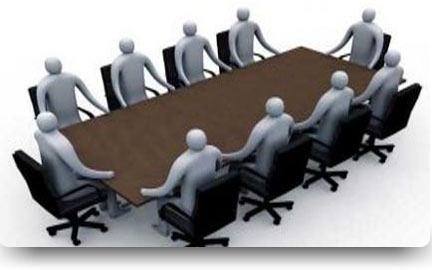 Bursa Yıldırım İlçe Milli Eğitim Müdürlüğü 2015–2019 Stratejik Planı birer yıllık dönemler halinde 5 yıl boyunca performans değerlendirmesine tabi tutulacaktır. Her yıl düzenli olarak hedeflere ne kadar ulaşıldığı, hedeflerle ilgili yapılacak faaliyetlerden ya da projelerden sorumlu personel ile bire bir görüşülerek, hedeflere niçin varılamadığı araştırılacak sorunu çözmek adına çalışmalar yapılacaktır. Gerekli ise yeni proje ve faaliyetler üretilecektir. Eğer hedeflere varıldı ise bir sonraki hedefle ilgili kolaylaştırıcı çalışmalar yapılacaktır. Yapılan çalışmalar sonucunda yeni bir hedef eklenmesi gerekiyorsa ya da İlçe Milli Eğitim Müdürlüğündeki Stratejik Planında yeni bir çalışma oluşturulmuş ise buna bağlı olarak yapılan yeni hedefler Stratejik Plan’a eklenebilecektir. Böylelikle Stratejik Plan dinamik olarak geliştirilerek 5 yıllık süreç gelişerek devam ettirilecektir. Her bir hedefle ilgili sorumlu birimler de belirtilmiştir. Ayrıca bir Genelge’ye gerek duyulmayacaktır.EKLERİLÇE STRATEJİK PLAN EKİBİ                                 EK-1 İlçe Millî Eğitim Müdürlüğü Stratejik Plan Ekibi                                                                              Ek-2 İlçe Millî Eğitim Müdürlüğü Paydaş Listesi ve Etki-Önem MatrisiSıra NoAdıSoyadıÜnvanı1CengizKILINÇŞube Müdürü2İbrahimBAYRAMOkul Müdürü3AdemÇAKILMüdür Yardımcısı4YasinKESKİNÖğretmen5Bahtişen ÖZKAN ÇELİKŞef6NeryanÖZDEDEŞef7NazifeTAŞKİREÇŞef8SevgiÇAPARŞef9SuniyeELMACIŞef10Hüseyin DEMİRŞef11VildanALEMDAROĞLUŞef12FatmaALTINDALŞef13EmineERKENŞef14Kanber ATAKULŞef15Ayhan ÇAKMAKŞef16MeliceBALCIŞef17HakkıAKKUŞŞef18NihalYILMAZŞef19Necmiye KUŞÇUŞef20Ayten SEVİMŞef 21DilekAĞRALIŞef22Yüksel ÇELİKŞefYILLAROKUL SAYISIÖĞRETMEN SAYISIÖĞRENCİ SAYISI2010-201111045371083042011-201211646921102912012-201319950381162432013-201419350551151292014-20152135435112959SIRAFAALİYET ALANIHİZMETSIRAFAALİYET ALANIHİZMET1EĞİTİM-ÖĞRETİM FAALİYETLERİOkul Öncesi Eğitim HizmetleriZorunlu İlköğretim HizmetleriÖzel Eğitim ve Rehberlik HizmetleriUzaktan Eğitim Faaliyeti HizmetleriHayatboyu Öğrenme Kapsamında Fertlerin Yaşam Kalitesini Düzeltmek Üzere Sosyal ve Kültürel Alanda Düzenlenen Eğitimlere İlişkin Hizmetler Mesleki ve Teknik Eğitim HizmetleriSanayi ve Hizmet Sektörünün İhtiyaç Duyduğu Nitelikli İşgücüne Yönelik Örgün ve Yaygın Eğitim HizmetleriDeğişen ve Gelişen Ekonomiye İşgücü Duyarlılığının ve Girişimciliğin Artırılması İçin Hayatboyu Öğrenme Kapsamında Meslek Kursları Açılması Hizmetleri5HUKUKMevzuatı takip etmek, uygulanmasını gözetmek hizmetleriSoruşturma ve inceleme raporlarına ilişkin iş ve işlemleri yürütme hizmetleriAdlî ve idarî makamlardan gelen ön inceleme iş ve işlemlerini yürütme hizmetleri2EĞİTİME DESTEK FAALİYETLERİTeknolojik Gelişmelerinin İzlenmesi Sonuçlarının Eğitim ve Topluma YansıtılmasıMerkezi Sistem Sınav HizmetleriDers araç gereç, bina fiziksel altyapı ve donatım ihtiyaçlarını temin etme hizmetleriSatınalma hizmetleriGenel evrak ve arşiv hizmetleriPersonel maaşları ve diğer tahakkuk hizmetleriSivil Savunma ve iş güvenliği hizmetleri.6DENETİM ve REHBERLİK FAALİYETLERİMaarif müfettişlerince okullarda yapılan denetim ve rehberlik hizmetleri ile ilgili evrak takibini yapma hizmetleri3İNSAN KAYNAKLARIFAALİYETLERİPersonel, yönetici atama , yer değiştirme hizmetleriNorm kadro hizmetleriPersonel hizmetiçi eğitim hizmetleriPersonel ödül ve disiplin hizmetleriPersonel izin işlemleri hizmetleri 7BASIN ve İŞBİRLİKLERİ  FAALİYETLERİBasın faaliyetleri hizmetleriİşbirlikleri ile yönetim faaliyetleri hizmetleri4STRATEJİ GELİŞTİRMEEğitim politikalarının belirlenmesi, uygulanması,izlenmesi ve  değerlendirilmesi hizmetleriUlusal ve Uluslar arası alanda eğitimle ilgili projeler hazırlayarak AR-GE faaliyetlerinin yürütülmesi hizmetleriEğitim sisteminin geliştirilmesine yönelik ulusal ve uluslar arası boyutta projelerin uygulanması hizmetleriÖğrencilerin istihdamına ve yaşam kalitesinin artmasına yönelik projelerin uygulanması  hizmetleri8ÖLÇME DEĞERLENDİRME VE SINAV HİZMETLERİ      1-Ölçme ve değerlendirme hizmetleri      2-Sınav HizmetleriS.NOGÖREVİPERSONEL SAYISI1MÜDÜR 12ŞUBE MÜDÜRÜ 73ŞEF 174BİLGİSAYAR İŞLETMENİ25V.H.K.İ  126MEMUR 267TEKNİSYEN 28HİZMETLİ 494/C’Lİ PERSONEL 310ŞOFÖR311PROGRAMCI1TOPLAMTOPLAM78İLÇE ADIBİLGİ TEKNOLOJİLERİ KAYNAK DURUMUBİLGİ TEKNOLOJİLERİ KAYNAK DURUMUBİLGİ TEKNOLOJİLERİ KAYNAK DURUMUBİLGİ TEKNOLOJİLERİ KAYNAK DURUMUBİLGİ TEKNOLOJİLERİ KAYNAK DURUMUBİLGİ TEKNOLOJİLERİ KAYNAK DURUMUİLÇE ADIAdetAdetAdetAdetAdetAdetİLÇE ADIServer BilgisayarDizüstü Bil.YazıcıTarayıcı YansıtıcıYILDIRIM2234148136521501203İLÇE ADIGENEL ORTAÖĞRETİMGENEL ORTAÖĞRETİMGENEL ORTAÖĞRETİMGENEL ORTAÖĞRETİMMESLEKİ VE TEKNİK ORTAÖĞRETİMMESLEKİ VE TEKNİK ORTAÖĞRETİMMESLEKİ VE TEKNİK ORTAÖĞRETİMMESLEKİ VE TEKNİK ORTAÖĞRETİMİLÇE ADITABLET BİLGİSAYAR SAYISIAKILLI TAHTA SAYISIPROJEKSİYON SAYISIÇOK AMAÇLI YAZICI SAYISITABLET BİLGİSAYAR SAYISIAKILLI TAHTA SAYISIPROJEKSİYON SAYISIÇOK AMAÇLI YAZICI SAYISIİLÇE ADITABLET BİLGİSAYAR SAYISIAKILLI TAHTA SAYISIPROJEKSİYON SAYISIÇOK AMAÇLI YAZICI SAYISITABLET BİLGİSAYAR SAYISIAKILLI TAHTA SAYISIPROJEKSİYON SAYISIÇOK AMAÇLI YAZICI SAYISIİLÇE ADITABLET BİLGİSAYAR SAYISIAKILLI TAHTA SAYISIPROJEKSİYON SAYISIÇOK AMAÇLI YAZICI SAYISITABLET BİLGİSAYAR SAYISIAKILLI TAHTA SAYISIPROJEKSİYON SAYISIÇOK AMAÇLI YAZICI SAYISIİLÇE ADITABLET BİLGİSAYAR SAYISIAKILLI TAHTA SAYISIPROJEKSİYON SAYISIÇOK AMAÇLI YAZICI SAYISITABLET BİLGİSAYAR SAYISIAKILLI TAHTA SAYISIPROJEKSİYON SAYISIÇOK AMAÇLI YAZICI SAYISIYILDIRIM19544011414053222012 YILINDA GELEN VE HARCANAN ÖDENEK TABLOSU2012 YILINDA GELEN VE HARCANAN ÖDENEK TABLOSUGELEN ÖDENEK MİKTARI3.022.584,80 TL (Temel Eğitim)CARİ GİDERLER HARCAMA TUTARI2.738.340,32 TL OKUL İNŞAATI VE ONARIM GİDERLERİ HARCAMA TUTARI    80.000,00 TLOKUL İNŞAATI VE ONARIM GİDERLERİ HARCAMA TUTARI    80.000,00 TL2013 YILINDA GELEN VE HARCANAN ÖDENEK TABLOSU2013 YILINDA GELEN VE HARCANAN ÖDENEK TABLOSUGELEN ÖDENEK MİKTARI3.661.301,15 TL (Temel Eğitim)CARİ GİDERLER HARCAMA TUTARI2.634.846,51 TLOKUL İNŞAATI VE ONARIM GİDERLERİ HARCAMA TUTARI    79.500,00 TLOKUL İNŞAATI VE ONARIM GİDERLERİ HARCAMA TUTARI    79.500,00 TL2014 YILINDA GELEN VE HARCANAN ÖDENEK TABLOSU2014 YILINDA GELEN VE HARCANAN ÖDENEK TABLOSUGELEN ÖDENEK MİKTARI2.223.000,00 TL (Temel Eğitim)CARİ GİDERLER HARCAMA TUTARI2.120.793,40 TLOKUL İNŞAATI VE ONARIM GİDERLERİ HARCAMA TUTARI   125.000,00 TLOKUL İNŞAATI VE ONARIM GİDERLERİ HARCAMA TUTARI   125.000,00 TLGÜÇLÜ YÖNLERGÜÇLÜ YÖNLERGÜÇLÜ YÖNLEREğitim ve Öğretime ErişimEğitim ve Öğretimde KaliteKurumsal KapasiteOkullarımızda yetiştirme kurslarının açılmasıÖzel eğitimde ücretsiz ve problemsiz öğrenci taşımaYerel yönetimlerin okul öncesi eğitime önem vermesi ve desteklenmesiHalk Eğitim Merkezinin tanınması benimsenmesi, yoğun bir talep alma ve üst yönetimin Halk Eğitim Merkezini desteklemesi.Kurumlarımızda rehberlik hizmetlerinin iyi olmasıSosyal ve kültürel faaliyetlerin yoğun olması.Avrupa Birliği (AB) projelerine katılımın olmasıİlçe Milli Eğitim Müdürlüğü’nde personel sıkıntısının olmamasıKurumun fiziki yapısının yeterli olmasıTeknolojik altyapının güçlü olması,Kurum içi iletişimin iyi olmasıTecrübeli ve nitelikli personelin varlığıAhlâkî değerlere önem verilmesiE-okul ve Milli Eğitim Bakanlığı Bilişim Sistemlerinin (MEBBİS) işlerliğiHizmetiçi eğitim kurslarının sürekli düzenleniyor olması.Öğrencilerin teknolojik gelişmelere hızlı uyum sağlayabilmeleri.ZAYIF YÖNLERZAYIF YÖNLERZAYIF YÖNLEREğitim ve Öğretime ErişimEğitim ve Öğretimde KaliteKurumsal KapasiteOkul öncesi okullaşma oranlarının düşük olmasıBazı okullarda güvenlik eksiklerinin olmasıOkul idaresi, öğretmen, veli ve öğrenci arasında iletişim eksikliğinin olması.Eğitim ve öğretim kademeleri arasındaki geçişlerde okul terklerinin olması.Devamsız öğrenci yoğunluğu.Okullarda spor alanlarının yetersiz olmasıTEOG başarı oranının düşük olmasıFarklı türdeki ortaöğretim kurumlarımızın azlığıFarklı kültürlerden gelen öğrenci profiliAkademik başarının istenilen düzeyde olmamasıBazı velilerin öğrenci ve okullara karşı ilgisiz olmasıAlan/dal, meslek yönlendirmelerinin yetersiz olmasıBaşarı gösteren okulların yeterince takdir edilmemesiOkullar arasında dengesizlik olmasıOkul aile birliklerinin yeterli bütçeye sahip olmamasıYardımcı personel ihtiyacının yeterince karşılanamamasıHizmetiçi eğitimi semineri veren kişilerin yeterince konularına hakim olmamaları.Aile Eğitimi için yapılan seminerlerin yetersiz olması ve ailelerin seminerlere katılımının teşvik edilememesi.Teknolojiyi olumlu yönde kullanmanın çocuklara kazandırılamamasıİkili eğitimin olmasıNorm kadro eksikliğiOkulların fiziki yönden yetersiz olmasıBazı okullarımızda öğretmen sirkülasyonunun fazla olmasıEğitim kalitesini arttırmaya yönelik çalışmaların sistemli bir şekilde yapılamamasıTeknolojinin takibi ve kullanımı konusunda sıkıntılar yaşanmasıPersonelin motivasyon eksikliğiİş ve işlemlerde bürokrasinin fazla olmasıHizmetiçi seminerlere katılımın yetersizliğiOkullarda fiziki yetersizlikten dolayı tam gün eğitime geçilememesi.  FIRSATLAR  FIRSATLAR  FIRSATLAR Eğitim ve Öğretime ErişimEğitim ve Öğretimde KaliteKurumsal KapasiteÖzel eğitime verilen önemin artmasıİlçemizde Yıldırım Belediyesi işbirliği ile okul öncesi eğitime yönelik Mahalle Konakları projesinin yürütülmesiBursa'nın sanayi, teknoloji ve turizm şehri olmasıBursa’nın sanayi şehri olmasının istihdama etkisiGenç nüfusun fazla olmasıEğitime verilen önemin artmasıYıldırım Kaymakamlığı ile aynı binada olunmasıToplumsal değerlere duyarlı insanların olmasıYerel yönetimlerin kurumumuza katkılarıHayırseverlerin yardım ve bağışlarının olmasıUlusal ve Uluslararası hibe fonlarının varlığıTeknolojik altyapıdaki gelişmenin eğitimde uygulanabilir olmasıTarihi, doğal güzelliklere sahip bir ilçe olmasıBilgiye ulaşmanın teknoloji sayesinde kolaylaşmış olmasıSTK’ ların eğitime desteğinin olmasıİİçemizde iki üniversite olmasıSanayileşmenin olduğu bir kentte bulunuyor olunması.TEHDİTLERTEHDİTLERTEHDİTLEREğitim ve Öğretime ErişimEğitim ve Öğretimde KaliteKurumsal Kapasiteİlçemizin yoğun göç almasıNüfus yoğunluğunun fazla olmasıVelilerin maddi imkansızlıklar nedeniyle başarılı öğrencileri meslek liselerine yönlendirme eğilimi.Sınav merkezli bir eğitim anlayışının ağırlıklı olmasıÖlçme ve değerlendirme sisteminin okul içi ve okullar arasında koordineli olarak yürütülememesiTeknolojik gelişmelerin öğrenciler üzerindeki olumsuz etkisiSuç oranı ve şiddet eğiliminde artış olmasıGöç sebebiyle sosyal uyum problemi olmasıParçalanmış ailelerin çok olmasıSosyal ağlar, internet, TV vs. öğrencileri ve toplumu ahlaki yönden tehdit etmesiAilelerin ekonomik durumlarının kötü olmasıAilelerin duygusal açıdan desteklenmemesiYaşlarına uygun olmayan ve şiddet içeren TV programları yüzünden değişen öğrenci ve veli profilinin olması.Okul kurum bütçelerinin oluşturulamamasıİlçemizdeki bölgeler arasında sosyolojik, ekonomik ve kültürel farklılıklar.Çevre kirliliği ve çarpık yapılaşmanın olmasıKanunların ve MEB mevzuatının sık değişmesiKültürel ve tarihi mirasların yeterince sahiplenilmemesiSosyal tesislerin yeterli olmamasıTemel eğitimde FATİH projesinin uygulanmamasıPolitik ve Yasal etmenlerEkonomik çevre değişkenleriSosyal-kültürel çevre değişkenleriTeknolojik çevre değişkenleri*Çocukların değişik ihtiyaçlarına, doğal yeteneklerine ve ilgi alanlarına odaklanma*Erken eğitimin çocukların gelişimi ve örgün eğitimdeki başarıları üzerindeki önemli etkilerinin uluslar arası farkındalığındaki artış*Mezuniyete yakın yıllarda katılım tarzlarındaki değişiklikler*Toplumun, eğitime ve öğretime erişebilirlik hakkında zorunlu eğitimi aşan beklentileri*Eğitimdeki başarı seviyesinin OECD ülkelerine göre düşük olması*Yurt dışına “öğrenci “göçü”*Kamu yönetimi reformu çalışmaları*Eğitimin yerinden yönetim anlayışına doğru verilmesi *Kurumumuzda şeffaflaşma politikasıyla birlikte velilerin ve öğrencilerin istedikleri bilgiye ulaşmaları mümkündür.*ALO 147 ile birlikte veliler direk olarak bakanlıkla iletişime geçebilmektedir.*Birleşmiş Milletler İnsan Hakları Evrensel Beyannamesinin ve Türkiye Cumhuriyeti Anayasasının kişilere tanıdığı haklar çerçevesinde her öğrenci temel insan hakları yanı sıra, nitelikli yaşama, bilgiye ulaşma, kendini yetiştirme ve öğrenme hakkına sahiptir.*Bilginin, refaha ve mutluluğa ulaşmada ana itici güç olarak belirmesi*Toplum kelimesinin anlamında, internet kullanımı sonucunda meydana gelen değişiklikler*Çalışanlarda değişik becerilerin ve daha fazla esnekliğin aranmasına yol açan küreselleşme ve rekabetin gittikçe arttığı ekonomi*İstihdamda geleneksel alanlardan bilgi ve hizmet sektörüne kayış*Vasıfsız işlerdeki düşüş ve istihdam için gerekli nitelik ve becerilerdeki artış*Kariyer yönü ve istihdamda değişiklikler içeren yeni kariyer yapıları*İşgücünde yarı-zamanlı işgücü oranın artması*Şehirler arası ve deniz aşırı göçler dolayısıyla artan okul çağındaki çocuk sayısı,*İlçe nüfusunun çok olması,*Yeni istihdam tarzları, artan hareketlilik ve yoksulluktaki yeni yoğunlaşma etkisiyle değişen aile yapısı ve sosyal yapı,*Toplumda meydana gelen değişme ve gelişmeye bağlı olarak geleneksel ve kültürel değerlerde değişim olması*İlçenin hızla genişlemesi, tesisleşmesi ve bunun yol açtığı yeni okullara olan talebin artması*Bazı kırsal ve uzak bölgelerdeki nüfusun azalması*Birçok geleneksel sosyal yapının etkisinin azalması*Teknolojinin ilerlemesinin, benimsenmesinin, e-okul  uygulamalarının artması*Bilginin hızlı üretimi, erişilebilirlik ve kullanılabilirliğinin gelişmesi*Teknolojinin sağladığı yeni öğrenme ve etkileşim/paylaşım olanakları*Kurum-Net iletişim ağının ilçedeki tüm eğitim kurumlarıyla iletişimi  hızlandırarak kolaylaştırmasıÜST POLİTİKA BELGELERİÜST POLİTİKA BELGELERİ15018 sayılı Kamu Mali Yönetimi ve Kontrol Kanunu2Milli Eğitim Bakanlığı 2015-2019 Stratejik Planı3Bursa Büyükşehir Belediyesi 2015-2019 Stratejik Planı4Türkiye Bilimsel ve Teknolojik Araştırma Kurumu (TÜBİTAK) Vizyon 2023 Eğitim ve İnsan Kaynakları Raporu5Yıldırım Belediyesi 2015-2019 Stratejik Planı6İl Milli Eğitim Müdürlüğü 2015-2019 Stratejik PlanıEĞİTİM VE ÖĞRETİM SİSTEMİNİN SORUN VE GELİŞİM ALANLARIEĞİTİM VE ÖĞRETİM SİSTEMİNİN SORUN VE GELİŞİM ALANLARIEĞİTİM VE ÖĞRETİM SİSTEMİNİN SORUN VE GELİŞİM ALANLARIEğitim ve Öğretime ErişimEğitim ve Öğretimde KaliteKurumsal Kapasiteİlkokulda devamsızlıkOrtaokulda devamsızlıkOrtaöğretimde devamsızlık Ortaöğretimde okul terkleriÖzel eğitime ihtiyaç duyan bireylerin uygun eğitime erişimiÖzel öğretimin payıÖzel öğretim okullarının doluluk oranıHayat boyu öğrenmeye katılımHayat boyu öğrenme kapsamında sunulan kursların çeşitliliği ve niteliği Açık öğretime kayıtlı bireylerOkul sağlığı ve hijyenTemel dersler önceliğinde Yüksek Öğretime Geçiş Sınavında (YGS)  net ortalamalarıYılsonu başarı ortalamalarıSınıf tekrarı oranlarıÖrgün ve yaygın eğitimi destekleme ve yetiştirme kurslarıRAM’dan yararlanan birey sayısıRAM randevu süresiZararlı alışkanlıklar Şiddetin önlenmesiYerel, ulusal ve uluslararası sportif müsabakalara katılım Eğitsel, meslekî ve kişisel rehberlik hizmetleriÖğrencilere yönelik oryantasyon faaliyetleriEğitim öğretim sürecinde sanatsal, sportif ve kültürel faaliyetlerÜstün yetenekli öğrencilere yönelik eğitim öğretim hizmetleri başta olmak üzere özel eğitimMeslekî ve teknik eğitimin (MTE) sektör ve işgücü piyasasının taleplerine uyumuMTE’de sektör analizi Atölye ve laboratuvar öğretmenlerinin sektörle ilgili özel alan bilgisiMeslekî eğitimde alan dal seçim rehberliğiİşyeri beceri eğitimi, mentörlük ve staj uygulamalarıYabancı dil yeterliliğiUluslararası hareketlilik programlarına katılımParçalanmış ailelerİnsan kaynakları planlaması ve istihdamıÖğretmenlere yönelik hizmetiçi eğitimlerİnsan kaynağının genel ve meslekî yetkinliklerinin geliştirilmesiÖğretmenlerin adaylık eğitimi, hizmet öncesi meslekî uyum eğitimleri ile ilgili standartlar ve bu konuda ilgili mevzuatın uygulanmasıÇalışma ortamları ile sosyal, kültürel ve sportif ortamların iş motivasyonunu sağlayacak biçimde düzenlenmesiAtama ve görevde yükselmelerde liyakat ve kariyer esasları ile performansın dikkate alınması, kariyer yönetimiHizmetiçi eğitim kalitesiYabancı dil becerileriOkul ve kurumların fizikî kapasitesiOkul pansiyonları şartları ve doluluk durumuOkul ve kurumların sosyal, kültürel, sanatsal ve sportif faaliyet alanları Eğitim, çalışma, konaklama ve sosyal hizmet ortamlarıİkili eğitim yapılması Birleştirilmiş sınıf uygulamasıOkul ve kurumların donatım ve teknolojik alt yapısıOkullardaki fizikî durumun özel eğitime gereksinim duyan öğrencilere uygunluğu Dershanelerin özel okullara dönüşümüHizmet binalarının fizikî kapasitesiİnşaat ve emlâk çalışmalarının yapılmasındaki zamanlamaYeni eğitim tesislerinin oluşturulmasında yaşanan arsa sıkıntılarıEğitim yapılarının depreme hazır oluşuOkul ve kurumların bütçeleriÖdeneklerin etkin ve verimli kullanımıMevzuat değişiklikleri ve sıklığıKurumlarda stratejik yönetim Basın ve yayın faaliyetleri. Siyasî ve sendikal yapının etkisiArşivleme sistemiİstatistik ve bilgi teminiProjelerin uygulama süreciİş güvenliği ve sivil savunmaDiğer kurum ve kuruluşlarla işbirliği Süreçlerle yönetimKamu Hizmet StandartlarıBürokrasinin azaltılması ve yetki devriDenetim anlayışından rehberlik anlayışına geçilememesiEğitimde bilgi ve iletişim teknolojilerinin kullanımıTEMA-1STRATEJİK AMAÇSTRATEJİK HEDEFLEREĞİTİM ÖĞRETİME ERİŞİMStratejik Amaç 1Bireylerin hakkı olan örgün ve yaygın eğitim süreçlerine erişmelerini ve tamamlamalarını sağlayacak imkânlar hazırlamak.Stratejik Hedef 1.1Bütün bireylerin eğitime erişimlerini ve eğitimlerini tamamlamalarını sağlamak.TEMA-2STRATEJİK AMAÇSTRATEJİK HEDEFLEREĞİTİM VE ÖĞRETİMDE KALİTEStratejik Amaç 2Eğitim ve öğretim süreçlerindeki bireylerin akademik başarı ve öğrenme kazanımlarını artırarak ulusal ve uluslararası düzeyde istihdam edilmelerini sağlayıcı çalışmalar yapmak.Stratejik Hedef 2.1Öğrencilerin ruhsal, bedensel ve zihinsel gelişimlerini destekleyecek faaliyetlere katılımını sağlayarak, akademik başarılarını ve öğrenme kazanımlarını artırmalarına yönelik tedbirler almak.EĞİTİM VE ÖĞRETİMDE KALİTEStratejik Amaç 2Eğitim ve öğretim süreçlerindeki bireylerin akademik başarı ve öğrenme kazanımlarını artırarak ulusal ve uluslararası düzeyde istihdam edilmelerini sağlayıcı çalışmalar yapmak.Stratejik Hedef 2.2Bireylere çalışma hayatına uyumlarını sağlayacak beceriler kazandırarak onları iş dünyasına ve üst öğretim kurumuna hazırlamak.EĞİTİM VE ÖĞRETİMDE KALİTEStratejik Amaç 2Eğitim ve öğretim süreçlerindeki bireylerin akademik başarı ve öğrenme kazanımlarını artırarak ulusal ve uluslararası düzeyde istihdam edilmelerini sağlayıcı çalışmalar yapmak.Stratejik Hedef 2.3Yabancı dil yeterliliğine sahip olan bireylerin yetiştirilmesini ve uluslararası hareketliliğini sağlamak.TEMA-3STRATEJİK AMAÇSTRATEJİK HEDEFLERKURUMSAL KAPASİTEStratejik Amaç 3Yetişmiş insan kaynakları ile fiziki ve mali alt yapısını tamamlamış, kurumsallaşmasını sağlamış, bilişim teknolojilerini iyi kullanan kurumlar oluşturmakStratejik Hedef 3.1İnsan kaynaklarının eğitimi ve geliştirilmesi için gerekli planlamanın yapılmasını sağlamak.KURUMSAL KAPASİTEStratejik Amaç 3Yetişmiş insan kaynakları ile fiziki ve mali alt yapısını tamamlamış, kurumsallaşmasını sağlamış, bilişim teknolojilerini iyi kullanan kurumlar oluşturmakStratejik Hedef 3.2Kaynakları doğru, verimli kullanarak çağın koşullarına ve coğrafi risklere uygun eğitim öğretim ortamı ihtiyaçlarını karşılamak.KURUMSAL KAPASİTEStratejik Amaç 3Yetişmiş insan kaynakları ile fiziki ve mali alt yapısını tamamlamış, kurumsallaşmasını sağlamış, bilişim teknolojilerini iyi kullanan kurumlar oluşturmakStratejik Hedef 3.3İlçe Milli Eğitim Müdürlüğüne bağlı okul ve kurumlarda stratejik yönetim anlayışının yerleşmesini sağlamak.S.NOPERFORMANS GÖSTERGESİ (%)PERFORMANS GÖSTERGESİ (%)MEVCUT DURUMMEVCUT DURUMMEVCUT DURUMHEDEFS.NOPERFORMANS GÖSTERGESİ (%)PERFORMANS GÖSTERGESİ (%)20122013201420191.1.1Özel eğitime yönlendirilen bireylerin yönlendirildikleri eğitime erişim oranıÖzel eğitime yönlendirilen bireylerin yönlendirildikleri eğitime erişim oranı93,0093,594,296,81.1.2Özel öğretimin payıÖzel öğretimin payı0,650,660,891,51.1.3Hayat boyu öğrenmeye katılım oranı Hayat boyu öğrenmeye katılım oranı 344,5081.1.410 Gün ve Üzeri Devamsızlık Oranıİlkokul 243,52,601.1.410 Gün ve Üzeri Devamsızlık OranıOrtaokul6,87,27,44,51.1.410 Gün ve Üzeri Devamsızlık OranıGenel Ortaöğretim1,71,30,920,11.1.410 Gün ve Üzeri Devamsızlık Oranıİmam Hatip Lisesi2,252,152,802,31.1.410 Gün ve Üzeri Devamsızlık OranıMeslekî ve Teknik Eğitim14,216,619131.1.5Eğitim ve Öğretimden Erken Ayrılma Oranıİlkokul0,0040,0030,0020,0011.1.5Eğitim ve Öğretimden Erken Ayrılma OranıOrtaokul0,500,450,300,151.1.5Eğitim ve Öğretimden Erken Ayrılma OranıGenel Ortaöğretim3,630,970,280,021.1.5Eğitim ve Öğretimden Erken Ayrılma Oranıİmam Hatip Lisesi1,501,371,681,11.1.5Eğitim ve Öğretimden Erken Ayrılma OranıMeslekî ve Teknik Eğitim8,149,4810,925S.NoStratejiler Sorumlu BirimlerKoordinatör Birim1Yerel yönetimlerle işbirliğine gidilerek okul yaptırmak isteyen hayırseverlere okul arsası tahsisi yapılacaktır.Eğitim Öğretim Birimleriİnşaat Emlak Birimiİnşaat Emlak Birimi2Okul öncesi eğitime katılımı artıracak hizmet sunum modelleri çeşitlendirilecek ve okulöncesi eğitim imkânları kısıtlı hane ve bölgelerin erişimini destekleyecek şekilde yaygınlaştırılacaktır.Temel Eğitim BirimiTemel Eğitim Birimi3Göç nedeniyle yaşanan uyum sorunlarının azaltılması ve oluşabilecek derslik ihtiyaçlarının önceden planlaması için TÜİK Bursa Bölge Müdürlüğü, Nüfus Müdürlüğü ve Yerel Yönetimler ile proje çalışmaları yapılacaktır.Temel Eğitim BirimiStrateji Geliştirme BirimiTemel Eğitim Birimi4Okullaşma oranlarının artırılması konusunda aile, yönetici ve öğretmenlere yönelik bilgilendirici çalışmalar düzenlenecek ve sosyal medyanın etkin bir biçimde kullanılması sağlanacaktır.Eğitim Öğretim BirimleriEğitim Öğretim Birimleri5Özel öğretim kurumları temsilcileriyle özel öğretim desteği konusunda bilgilendirme ve değerlendirme toplantıları yapılacaktır.Özel Öğretim BirimiÖzel Öğretim Birimi6Özel okullarda eğitim giderlerinin belirli bir oranının devlet tarafından karşılanması konusunda öğrenci velilerine farkındalık oluşturacak bilgilendirici çalışmalar düzenlenecektir.Özel Öğretim BirimiÖzel Öğretim Birimi7Yetişkinlerin eğitime erişim imkânlarından faydalanması için bilgilendirici çalışmalar yapılacaktır.Hayat Boyu Öğrenme BirimiHayat Boyu Öğrenme Birimi8Örgün eğitim dışında kalmış bireyler açık öğretim aracılığıyla eğitime kazandırılacaktır.Hayat Boyu Öğrenme BirimiHayat Boyu Öğrenme Birimi9Temel eğitim ve ortaöğretimde devamsızlık, sınıf tekrarı ve okul terki konusunda okulların mevcut durumlarının analiz edilmesi, bu konuda araştırma yapılması, araştırma sonuçlarının değerlendirilip, gerekli tedbirlerin alınması ve okullarla paylaşılması sağlanacaktır.Eğitim Öğretim BirimleriEğitim Öğretim Birimleri10Temel eğitimde ortaöğretime yönlendirme, ortaöğretimde ise alan/dal ve meslekî yönlendirmelerin yapılması sağlanacaktır.Eğitim Öğretim BirimleriEğitim Öğretim Birimleri11Temel eğitim ve ortaöğretimde okula yeni kayıt yaptıran öğrencilere yönelik okula uyum çalışması yapılacaktır.Eğitim Öğretim BirimleriEğitim Öğretim Birimleri12Göç sebebiyle sosyal uyum problemi ve şiddet eğilimi olan,  okula devam sorunu yaşayan öğrencilere ve ailelere kişisel ve sosyal rehberlik çalışmaları yapılacaktır.Eğitim Öğretim BirimleriÖzel Eğitim ve Rehberlik  Birimi13Yatılılık ve bursluluk imkânlarının tanıtılmasına yönelik çalışmalar yapılacaktır.Eğitim Öğretim BirimleriEğitim Öğretim Birimleri14Özel eğitim ihtiyacı olan bireylerin tespiti için etkili bir tarama ve tanılama sistemi geliştirilecek ve bu bireylerin tanısına uygun eğitime erişmelerini ve devam etmelerini sağlayacak imkânlar geliştirilecektir.Özel Eğitim BirimiÖzel Eğitim BirimiS.NOPERFORMANS GÖSTERGESİPERFORMANS GÖSTERGESİMEVCUT DURUMMEVCUT DURUMMEVCUT DURUMHEDEFS.NOPERFORMANS GÖSTERGESİPERFORMANS GÖSTERGESİ20122013201420192.1.1Öğrencilerin Yıl Sonu Başarı Puanı Ortalamaları5. Sınıf 98,0098,5098,62992.1.1Öğrencilerin Yıl Sonu Başarı Puanı Ortalamaları6. Sınıf 95,0096,0097,31982.1.1Öğrencilerin Yıl Sonu Başarı Puanı Ortalamaları7. Sınıf 96,0097,0098,21992.1.1Öğrencilerin Yıl Sonu Başarı Puanı Ortalamaları8. Sınıf 98,5098,5598,84992.1.1Öğrencilerin Yıl Sonu Başarı Puanı Ortalamaları9. Sınıf 606162752.1.1Öğrencilerin Yıl Sonu Başarı Puanı Ortalamaları10. Sınıf 646566752.1.1Öğrencilerin Yıl Sonu Başarı Puanı Ortalamaları11. Sınıf 707172822.1.1Öğrencilerin Yıl Sonu Başarı Puanı Ortalamaları12. Sınıf 737578852.1.2Sınıf Tekrarı Oranı (%)İlkokul1,621,651,600,922.1.2Sınıf Tekrarı Oranı (%)Ortaokul1,621,601,630,802.1.2Sınıf Tekrarı Oranı (%)Genel Ortaöğretim3,622,231,170,052.1.2Sınıf Tekrarı Oranı (%)İmam Hatip Lisesi  1,862,712,5022.1.2Sınıf Tekrarı Oranı (%)Meslekî ve Teknik Eğitim17,4920,2819132.1.3Yetiştirme Kurslarına Katılan Öğrenci Oranı(%)Ortaokul212530382.1.3Yetiştirme Kurslarına Katılan Öğrenci Oranı(%)Ortaöğretim--2482.1.4RAM’lardan yararlanan birey sayısı oranıRAM’lardan yararlanan birey sayısı oranı31393189387352202.1.5RAM randevu süresi (gün)RAM randevu süresi (gün)403745252.1.6Madde bağımlılığı, zararlı alışkanlıklar konularında yapılan çalışmalara katılan birey sayısıMadde bağımlılığı, zararlı alışkanlıklar konularında yapılan çalışmalara katılan birey sayısı01299158375002.1.7Şiddetin önlenmesi konusunda yapılan çalışmalara katılan birey sayısıŞiddetin önlenmesi konusunda yapılan çalışmalara katılan birey sayısı01532818624202002.1.8İlçe Milli Eğitim bünyesinde düzenlenen sanatsal, kültürel ve bilimsel proje sayısıİlçe Milli Eğitim bünyesinde düzenlenen sanatsal, kültürel ve bilimsel proje sayısı---52.1.9Spor lisansı olan öğrenci oranıSpor lisansı olan öğrenci oranı3,8484,9764,1745,0112.1.10Sportif müsabakalara katılan öğrenci oranıSportif müsabakalara katılan öğrenci oranı1,531,843,2752.1.11Sportif müsabakalarda ödül alan öğrenci oranıSportif müsabakalarda ödül alan öğrenci oranı0,5261,0791,313,6332.1.12Beyaz Bayrak Sertifikasına sahip okul sayısıBeyaz Bayrak Sertifikasına sahip okul sayısı132233402.1.13Beslenme Dostu Okul Sertifikasına sahip okul sayısıBeslenme Dostu Okul Sertifikasına sahip okul sayısı33482.1.14Disiplin cezası/ yaptırım uygulanan öğrencilerin tüm Öğrencilere Oranı Ortaokul (%)0,0050,0040,0050,0012.1.14Disiplin cezası/ yaptırım uygulanan öğrencilerin tüm Öğrencilere Oranı Genel Ortaöğretim 1611761961282.1.14Disiplin cezası/ yaptırım uygulanan öğrencilerin tüm Öğrencilere Oranı Din Öğretimi 1146378352.1.14Disiplin cezası/ yaptırım uygulanan öğrencilerin tüm Öğrencilere Oranı Meslekî ve Teknik Eğitim169426400350S.NoStratejiler Sorumlu BirimlerKoordinatör Birim15Başarılı okul/kurum ve öğrencileri motive edecek çalışmalar yapılacaktır.Eğitim Öğretim BirimleriEğitim Öğretim Birimleri16Bireyin kişisel ve meslekî gelişim veya istihdam amacıyla gereksinim duyduğu hayat boyu rehberlik yaklaşımının geliştirilmesi sağlanacaktır.Eğitim Öğretim BirimleriEğitim Öğretim Birimleri17Güvenli eğitim öğretim ortamı oluşturulması için gerekli tedbirleri almak.Eğitim Öğretim BirimleriEğitim Öğretim Birimleri18Her düzey eğitim kademesinde gerçekleştirilen sosyal, sanatsal ve sportif faaliyetlerin sayısı artırılacaktır.Eğitim Öğretim BirimleriEğitim Öğretim Birimleri19İlgili kurumlarla işbirliği yapılarak madde bağımlılığını ve şiddeti önleyici rehberlik çalışmaları yapılacaktır.Eğitim Öğretim BirimleriEğitim Öğretim Birimleri20Kurumların eğitim öğretim ortamı ile ilgili talep ve ihtiyaçlarının zamanında karşılanması sağlanacaktır.İnşaat Emlak Birimi Destek Hizmetleri Birimiİnşaat Emlak Birimi21Öğrenci akademik başarısını destekleyici kurslar açılacaktır.Eğitim Öğretim BirimleriEğitim Öğretim Birimleri22Öğrencilerin akademik başarısı, ilgi ve yetenekleri doğrultusunda yönlendirme çalışmalarının yapılması için gerekli tedbirler alınacak, öğrenci ve velilere bu konuda rehberlik yapılacaktır.Eğitim Öğretim BirimleriEğitim Öğretim Birimleri23Öğrencilerin başarısını artırmak, sosyal, sportif ve kültürel faaliyetlerini gerçekleştirmeleri için yerel yönetimler ve ilgili paydaşlarla işbirliği çalışmaları yapılacaktır.Eğitim Öğretim BirimleriEğitim Öğretim Birimleri24Öğretmenlerin meslekî gelişimlerinin sağlanmasına yönelik hizmetiçi eğitim çalışmaları yapılacak ve ihtiyaç duyulduğunda işbirliğine gidilecektir.(Üniversite, STK, vb).İnsan Kaynakları Birimiİnsan Kaynakları Birimi25Tüm paydaşların özel yetenekli bireylerin eğitimi konusunda bilgi ve becerileri geliştirilecektir.Özel Eğitim BirimiÖzel Eğitim Birimi26Okul sağlığı ve hijyen konularında öğrencilerin, ailelerin ve çalışanların bilinçlendirilmesine yönelik faaliyetler yapılacaktır. Okullarımızın bu konulara ilişkin değerlendirmelere (Beyaz Bayrak vb.) katılmaları desteklenecektir.Meslekî Ve Teknik Eğitim BirimiMeslekî Ve Teknik Eğitim BirimiS.NOPERFORMANS GÖSTERGESİMEVCUT DURUMMEVCUT DURUMMEVCUT DURUMHEDEFS.NOPERFORMANS GÖSTERGESİ20122013201420192.2.1Eğitimcilerin Eğitimi Projesi (EĞİTEP) kapsamında düzenlenen eğitimlere katılan öğretmen sayısı--4152.2.2Meslekî ve teknik ortaöğretim mezunlarının meslekî yeterliliklerine yönelik işveren memnuniyet oranı (%)7575,577822.2.3Okul, öğrenci ve öğretmenlerin yaptığı patent veya faydalı model başvuru sayısı--372.2.4Kamu, özel sektör, yerel yönetimler ve STK'lar ile istihdama yönelik yapılan iş birliği/protokol sayısı0057S.NoStratejiler SorumluBirimlerKoordinatörBirim27Öğrencilerin beceri eğitimlerinin (staj) etkinliği ve verimliliği artırılacaktır. Meslekî ve Teknik Eğitim BirimiMeslekî ve Teknik Eğitim Birimi28İlgili paydaşlarla istihdama yönelik iş birliği çalışmaları yapılacaktır.Meslekî ve Teknik Eğitim BirimiMeslekî ve Teknik Eğitim Birimi29Üst öğretime geçiş ile ilgili tanıtım faaliyetlerini artırmak için yerel, ulusal ve uluslararası meslekî eğitim fuarları, sergiler düzenlenecektir.Ortaöğretim Meslekî ve Teknik Eğitim BirimiMeslekî ve Teknik Eğitim Birimi30Meslekî eğitimde mentörlük çalışmaları yapılacaktır.Meslekî ve Teknik Eğitim BirimiStrateji Geliştirme Birimi31Bireyin kişisel ve meslekî gelişim veya istihdam amacıyla gereksinim duyduğu hayat boyu rehberlik yaklaşımının geliştirilmesi sağlanacaktır.Eğitim Öğretim BirimleriEğitim Öğretim BirimleriS.NOPERFORMANS GÖSTERGESİPERFORMANS GÖSTERGESİMEVCUT DURUMMEVCUT DURUMMEVCUT DURUMHEDEFS.NOPERFORMANS GÖSTERGESİPERFORMANS GÖSTERGESİ20122013201420192.3.1Uluslararası hareketlilik programlarına katılımUluslararası hareketlilik programlarına katılan öğretmen sayısı1354921052.3.1Uluslararası hareketlilik programlarına katılımUluslararası hareketlilik programlarına katılan öğrenci sayısı124845782.3.2Temel eğitimde yabancı dil yılsonu başarı puanıTemel eğitimde yabancı dil yılsonu başarı puanı607075852.3.3Ortaöğretimde yabancı dil dersi yılsonu başarı puanıOrtaöğretimde yabancı dil dersi yılsonu başarı puanı61606069S.NoStratejiler SorumluBirimlerKoordinatörBirim32Öğretmen ve öğrencilere uluslararası hareketlilikle ilgili bilgilendirmeler yapılarak yabancı dil eğitimi ve kariyer gelişimlerine katkı sağlanacaktır.Strateji Geliştirme BirimiStrateji Geliştirme Birimi33Uluslararası proje uygulaması teşvik edilerek, hareketlilik ve etkileşim artırılacaktır.Strateji GeliştirmeBirimiStrateji GeliştirmeBirimi34Bireylerin en az bir yabancı dili iyi derecede öğrenmesini sağlayacak çalışmalar yapılacaktır.Strateji GeliştirmeBirimiStrateji GeliştirmeBirimiS.NOPERFORMANS GÖSTERGESİMEVCUT  DURUMMEVCUT  DURUMMEVCUT  DURUMHEDEFS.NOPERFORMANS GÖSTERGESİ20122013201420193.1.1Öğretmen başına düşen öğrenci sayısı --22203.1.2Kadın yönetici sayısının toplam yönetici sayısına oranı --13,6153.1.3Hizmetiçi eğitim veren personel sayısı394635603.1.4Hizmetiçi eğitim faaliyetlerine katılan personel sayısı45301618232423803.1.5Personele yönelik düzenlenen hizmetiçi eğitim faaliyet sayısı 151751001253.1.6İnsan kaynaklarının eğitimi ve gelişimine yönelik işbirliğiyle yapılan eğitim faaliyetleri sayısı (Üniversiteler, STK,  Belediyeler vb… )302253.1.7Ulusal ve uluslararası geçerliliği olan yabancı dil sınavlarında geçer puan alan öğretmen sayısı1871781852203.1.8Asil yönetici norm kadro doluluk sayısı--87,9903.1.9Öğretmen norm kadro doluluk oranı (%)--81873.1.10Ücretli öğretmen sayısının toplam öğretmen sayısına oranı(%)--      16103.1.11Lisansüstü eğitim yapan personel sayısı5171670S.NoStratejilerSorumluBirimlerKoordinatörBirim35Hizmetiçi Eğitim faaliyetlerinin yapılacak çalışmalarla nitelik açısından geliştirilmesi sağlanacaktır.İnsan Kaynakları Birimiİnsan Kaynakları Birimi36Okul ve kurumlardaki personelin lisansüstü eğitim yapması için teşvik edici çalışmalar yapılacaktır.İnsan Kaynakları Birimiİnsan Kaynakları Birimi37Personelin çalışma motivasyonunu ve iş tatminini artırmaya yönelik tedbirler alınacaktır.İnsan Kaynakları Birimiİnsan Kaynakları Birimi38Ulusal ve uluslararası geçerliliği olan yabancı dil sınavları ile ilgili tanıtım ve bilgilendirme çalışmaları yapılacaktır.Destek Hizmetleri BirimiDestek Hizmetleri Birimi39Kadın çalışanların yönetici kademelerinde görev almalarını kolaylaştırıcı ve özendirici çalışmalar yapılacaktır.İnsan Kaynakları Birimiİnsan Kaynakları Birimi40Çalışanların görevlendirilmesinde aldığı eğitim, sahip olduğu geçerli sertifikalar ve yabancı dil becerisi gibi yeterlilikler dikkate alınacaktır.İnsan Kaynakları Birimiİnsan Kaynakları Birimi S.NOPERFORMANS GÖSTERGESİMEVCUT DURUMMEVCUT DURUMMEVCUT DURUMHEDEFS.NOPERFORMANS GÖSTERGESİ20122013201420193.2.1Özel Eğitimde öğrenci başına düşen yıllık taşıma maliyeti (TL)23522356277138213.2.2Derslik başına düşen öğrenci sayısı394042253.2.3Bağımsız bir binaya sahip olmayan okul oranı (%)--35183.2.4İkili eğitim yapan okul sayısı768479453.2.5Okul ve derslik yapımı ile büyük onarımlar için hayırsever, yerel yönetim ve STK'lar tarafından yapılan yardım miktarı201010203.2.6Hayırseverler tarafından yapılan derslik ve derslik dışı bina sayısı25033263.2.7Yapılan derslik sayısı ve eğitim tesisi sayısı324451753.2.8Okul ve kurumların bakım ve onarım taleplerinin karşılanma oranı (%)405060803.2.9İlçe genelinde uygun alanı olan okul/kurumlara ihtiyacı olup yapılan spor salonu/çok amaçlı salon vb.sayısı101010133.2.10Din Öğretimi Pansiyon Doluluk Oranı (%)82,57227,560S.NoStratejiler Sorumlu BirimlerKoordinatör Birim41Farklı finans kaynakları geliştirilecek ve elde edilen kaynağın daha etkili ve verimli kullanılması sağlanacaktır.İnşaat Emlak Birimiİnşaat Emlak Birimi42İlçe genelinde eğitim binalarının doğal afetlere karşı bakım onarım ve güçlendirilmesi yapılacaktır.İnşaat Emlak Birimiİnşaat Emlak Birimi43Mevcut, yeni açılacak okul ve pansiyonlarının eğitim ortamları; standart fiziki mekân, sosyal mekân, donatım ve iş güvenliği esasları çerçevesinde oluşturulacaktır.Eğitim Öğretim Birimleriİnşaat Emlak Birimiİnşaat Emlak Birimi44Okul ve kurumların her türlü donatım malzemesi ihtiyaçlarının zamanında karşılanması ve takip edilmesi sağlanacaktır.Destek Hizmetleri BirimiDestek Hizmetleri Birimi45Okul ve kurumların ihtiyaçlarını karşılamaya yönelik hayırsever vatandaşları teşvik edecek kampanyalar düzenlenecektir.İnşaat Emlak Birimiİnşaat Emlak  Birimi46Okullaşma ve sınıf mevcutları ile ilgili hedefler doğrultusunda oluşacak fiziki mekân ihtiyacının karşılanması ile ilgili çalışmalar yapılacaktır.İnşaat Emlak Birimiİnşaat Emlak Birimi47Burs ve pansiyon imkânlarının öğrenciler tarafından bilinirliği sağlanacak ve pansiyonların kalitesi artırılacaktır.Eğitim Öğretim BirimleriEğitim Öğretim Birimleri48Öğretmen ve derslik başına düşen öğrenci sayısının belirlenen kriterlere getirilerek eğitim kalitesi artırılacaktır. Eğitim Öğretim BirimleriEğitim Öğretim Birimleri49Özel okullarda eğitim giderlerinin belirli bir oranının devlet tarafından karşılanmasına yönelik bilgilendirici çalışmalar düzenlenecektir.Özel Öğretim BirimiÖzel Öğretim BirimiS.NOPERFORMANS GÖSTERGESİPERFORMANS GÖSTERGESİMEVCUT DURUMMEVCUT DURUMMEVCUT DURUMHEDEFS.NOPERFORMANS GÖSTERGESİPERFORMANS GÖSTERGESİ20122013201420193.3.1Okul ve kurumlara verilen SP ve Eğitimde Kalite Yönetimi Sistemi (EKYS) eğitim sayısıOkul ve kurumlara verilen SP ve Eğitimde Kalite Yönetimi Sistemi (EKYS) eğitim sayısı5-8123.3.2Okul ve kurumlara verilen SP ve EKYS eğitimine katılan personel sayısıOkul ve kurumlara verilen SP ve EKYS eğitimine katılan personel sayısı115-2052253.3.3AB’ye uyum sürecinde gerçekleştirilen proje sayısı (AB, Merkezi Finans ve İhale Birimi (MFİB) vb.)AB’ye uyum sürecinde gerçekleştirilen proje sayısı (AB, Merkezi Finans ve İhale Birimi (MFİB) vb.)283803.3.4İlçe Milli Eğitim Müdürlüğü stratejik yönetim anlayışından memnuniyet oranı (%)Öğrenci---753.3.4İlçe Milli Eğitim Müdürlüğü stratejik yönetim anlayışından memnuniyet oranı (%)Veli---753.3.4İlçe Milli Eğitim Müdürlüğü stratejik yönetim anlayışından memnuniyet oranı (%)Çalışan55606675S.NoStratejilerSorumlu BirimlerKoordinatör Birim50İlçe Milli Eğitim Müdürlüğü Stratejik Planı, geliştirilecek izleme sistemi ile birimlerin performansları ölçülüp değerlendirilecektir.Strateji Geliştirme BirimiStrateji Geliştirme Birimi51Karar alma ve hesap verme süreçlerine iç ve dış paydaşlar dâhil edilecektir.Strateji Geliştirme BirimiStrateji Geliştirme Birimi52Kurumsal hizmetlerin kalite standartları belirlenerek ölçülebilirliği sağlanacak ve ilçe personeli ile hizmet sunmakla sorumlu olduğu vatandaşlar kamu hizmet standartları hususunda bilgilendirilecektir.Strateji Geliştirme BirimiStrateji Geliştirme Birimi53Kurumsal ve idari kapasitenin geliştirebilmesi için ihtiyaç analizi yapılacak, tespit edilen konularda araştırmalar yapılıp değerlendirilecek ve sonuç raporları hazırlanacaktır. Strateji Geliştirme BirimiStrateji Geliştirme Birimi54Projelerin, teklifi, yazımı, yürütülmesi ve sürdürülebilirliği başta olmak üzere proje yönetim süreçlerinin tamamı etkin bir şekilde yürütülecektir.Strateji Geliştirme BirimiStrateji Geliştirme Birimi55Okul ve kurumlarımızda Stratejik Yönetim anlayışının yerleştirilmesi ile ilgili diğer kurumlar ve sivil toplum kuruluşlarıyla işbirliği geliştirilecektir.Strateji Geliştirme BirimiStrateji Geliştirme BirimiTEMASTRATEJİK AMAÇLAR – HEDEFLER20152016201720182019ORANTEMASTRATEJİK AMAÇLAR – HEDEFLERMALİYETİ MALİYETİMALİYETİMALİYETİMALİYETİORANTEMA-1STRATEJİK AMAÇ 1282.352,94310.588,23341.647,05375.811,76413.392,940,47TEMA-1Stratejik Hedef 1.1282.352,94310.588,23341.647,05375.811,76413.392,940,47TEMA-2STRATEJİK AMAÇ 2191.176,47210.294,11231.323,52254.455,88279.901,470,40TEMA-2Stratejik Hedef 2.1191.176,47210.294,11231.323,52254.455,88279.901,470,40TEMA-2Stratejik Hedef 2.2-----0,40TEMA-2Stratejik Hedef 2.3-----0,40TEMA-3STRATEJİK AMAÇ 397.853,823,0041.639.205,8845.803.126,4750.383.233,2355.421.291,8599,02TEMA-3Stratejik Hedef 3.1882,35970,58988,231174,411291,8599,02TEMA-3Stratejik Hedef 3.297.852.940.6541.638.235.3045.802.138.2450.382.058,8255.420.000,0099,02TEMA-3Stratejik Hedef 3.3-----99,02AMAÇLARIN TOPLAMMALİYETİ (TL)AMAÇLARIN TOPLAMMALİYETİ (TL)98.327.352,4142.160.088,2246.376.097,0450.613.500,8756.114.586,26GENEL YÖNETİM GİDERİGENEL YÖNETİM GİDERİ53.970,5859.117,6465.000,0071.470,5878.529,410,11TOPLAMMALİYETİ (TL)TOPLAMMALİYETİ (TL)98.381.322,9942.219.205,8646.441.097,0450.744.971,4556.193.115,67        100STRATEJİK PLAN TOPLAMMALİYETİ (TL)STRATEJİK PLAN TOPLAMMALİYETİ (TL)294.319.713,01294.319.713,01294.319.713,01294.319.713,01294.319.713,01294.319.713,01İZLEME VE DEĞERLENDİRME İZLEME VE DEĞERLENDİRME İZLEME VE DEĞERLENDİRME İZLEME VE DEĞERLENDİRME İzleme veDeğerlendirmeDönemiUygulama Dönemiİzleme Değerlendirme DönemiSüreç AçıklamasıRaporlama DönemiBirinciİzleme veDeğerlendirme Dönemi    Ocak-Haziran Dönemiİlçe MEM Birimleri tarafından sorumlu oldukları göstergeler ile ilgili gerçekleşme durumlarına ilişkin verilerin toplanması ve değerlendirilmesi.Göstergelerin gerçekleşme durumları hakkında hazırlanan raporun üst yöneticiye sunulması.Stratejik Planlama Hazırlama Ekibi tarafından ihtiyaç duyulması halinde birimlerle koordineli çalışmalar yapılarak elde edilen sonuçlar değerlendirilecektir.SP’de ortaya konulan hedefler ile bunların gerçekleşme durumu kıyaslanacaktır.Her yılın Haziran ayı sonuna kadarİkinciİzleme veDeğerlendirme Dönemi      Tüm yılİlçe MEM Birimleri tarafından sorumlu oldukları göstergeler ile ilgili yılsonu gerçekleşme durumlarına ilişkin verilerin toplanması ve değerlendirilmesi.Üst yönetici başkanlığında diğer birim yöneticileriyle yılsonu gerçekleşmelerinin, gösterge hedeflerinden sapmaların ve sapma nedenlerinin değerlendirilerek gerekli tedbirlerin alınması.SP’de ortaya konulan hedefler ile bunların gerçekleşme durumu kıyaslanacaktır.İzleyen yılın Ocak ayı sonuna kadarSıra NoAdıSoyadıÜnvanı1CengizKILINÇŞube Müdürü2İbrahimBAYRAMOkul Müdürü3AdemÇAKILMüdür Yardımcısı4YasinKESKİNÖğretmen5Bahtişen ÖZKAN ÇELİKŞef6NeryanÖZDEDEŞef7NazifeTAŞKİREÇŞef8SevgiÇAPARŞef9SuniyeELMACIŞef10Hüseyin DEMİRŞef11VildanALEMDAROĞLUŞef12FatmaALTINDALŞef13EmineERKENŞef14Kanber ATAKULŞef15Ayhan ÇAKMAKŞef16MeliceBALCIŞef17HakkıAKKUŞŞef18NihalYILMAZŞef19Necmiye KUŞÇUŞef20Ayten SEVİMŞef 21DilekAĞRALIŞef22Yüksel ÇELİKŞefPAYDAŞ LİSTESİ VE ETKİ-ÖNEM MATRİSİPAYDAŞ LİSTESİ VE ETKİ-ÖNEM MATRİSİPAYDAŞ LİSTESİ VE ETKİ-ÖNEM MATRİSİPAYDAŞ LİSTESİ VE ETKİ-ÖNEM MATRİSİPAYDAŞ LİSTESİ VE ETKİ-ÖNEM MATRİSİPAYDAŞ LİSTESİ VE ETKİ-ÖNEM MATRİSİPAYDAŞ LİSTESİ VE ETKİ-ÖNEM MATRİSİPAYDAŞ LİSTESİ VE ETKİ-ÖNEM MATRİSİPAYDAŞ LİSTESİ VE ETKİ-ÖNEM MATRİSİPAYDAŞ LİSTESİ VE ETKİ-ÖNEM MATRİSİPAYDAŞLARPAYDAŞ
 TÜRÜPAYDAŞ
 TÜRÜNEDEN
 PAYDAŞNEDEN
 PAYDAŞNEDEN
 PAYDAŞPaydaşın Kurum Faaliyetlerini Etkileme DerecesiPaydaşın Taleplerine Verilen ÖnemÖnceliğiAçıklamaPAYDAŞLARİç PaydaşDış PaydaşHizmet AlanTemel OrtakStratejik Ortak“Tam:5","Çok:4","Orta:3","Az:2","Hiç:1"“Tam:5","Çok:4","Orta:3","Az:2","Hiç:1"ÖnceliğiAçıklamaPAYDAŞLARİç PaydaşDış PaydaşHizmet AlanTemel OrtakStratejik Ortak1,2,3 İzle1,2,3 GözetÖnceliğiAçıklamaPAYDAŞLARİç PaydaşDış PaydaşHizmet AlanTemel OrtakStratejik Ortak4,5 Bilgilendir4,5 Birlikte ÇalışÖnceliğiAçıklamaİlçe Millî Eğitim Müdürü (Lider)√551Birlikte Çalışİlçe Millî Eğitim Şube Müdürleri√551Birlikte Çalışİlçe Millî Eğitim Müdürlüğü Bölümleri√551Birlikte ÇalışDiğer Personel(Öğretmen, Teknik Personel, Memur, Hizmetli)√√551Birlikte Çalışİlçe Okul Müdürlükleri√√551Birlikte ÇalışOkul/Kurum Yönetici ve Çalışanları√√√551Birlikte ÇalışÖğrenciler√√551Birlikte ÇalışVeliler√√√451Birlikte ÇalışOkul Aile Birlikleri√√√√451Birlikte Çalışİl Milli Eğitim Müdürlüğü√√551Birlikte ÇalışBursa Valiliği√551Birlikte Çalışİlçe Kaymakamlığı√551Birlikte Çalışİlçe Yerel Yönetimi√√442Çıkarlarını Gözet Çalışmalarına Dahil Etİlçe Emniyet Müdürlüğü√442Çıkarlarını Gözet Çalışmalarına Dahil Etİlçe Jandarma√442Çıkarlarını Gözet Çalışmalarına Dahil Etİlçe Sosyal Yardımlaşma ve Dayanışma Vakfı√442Çıkarlarını Gözet Çalışmalarına Dahil EtGençlik ve Spor İl Müdürlüğü√√442Çıkarlarını Gözet Çalışmalarına Dahil Etİlçe Sağlık Müdürlüğü√√342Çıkarlarını GözetÇalışmalarına Dahil Etİlçe Müftülüğü√√442Çıkarlarını Gözet Çalışmalarına Dahil Etİl Gıda, Tarım ve Hayvancılık Müdürlüğü√√333BilgilendirUludağ Üniversitesi√√√342Çıkarlarını Gözet Çalışmalarına Dahil EtBursa Teknik Üniversitesi√√√342Çıkarlarını Gözet Çalışmalarına Dahil EtHayırseverler√√541Birlikte ÇalışSivil Toplum Kuruluşları (Vakıf, Dernekler, Sendikalar, Meslek Kuruluşları)√√√442Çıkarlarını Gözet Çalışmalarına Dahil EtSpor Kulüpleri ve İlgili Federasyonlar√333BilgilendirÖzel Sektör Kuruluşları/Firmalar√√333BilgilendirBasın, Yayın Kurumları, Medya (Yerel, Ulusal Medya)√√333BilgilendirBankalar√√233Bilgilendir